Proposal for a Latin Script Root Zone LGRLGR Version 3.0 Date: 2018-09-10Document version: 3.0Authors: Latin Generation PanelGeneral InformationThe purpose of this document is to give an overview of the proposed LGR in the XML format and the rationale behind the design decisions taken. It includes a discussion of relevant features of the script, the communities or languages using it, the process and methodology used and information on the contributors. The formal specification of the LGR can be found in the accompanying XML document:proposal-lgr-latin-20180910.xmlThe test labels of the LGR can be found in the accompanying file: TO BE DEVELOPED Script for which the LGR is proposedThe Latin script has the following specifications:ISO 15924 code: LatnISO 15924 no.: 215ISO 15924 English Name: LatinNative name of the script:It is written differently in different languages. A partial list of script names in different languages is given below: Latin (English, French), Latein (German), Latino (Italian, Portuguese), Latín (Spanish)Latinica (Croatian, Serbian) Kịch bản latin (Vietnamese)Umbhalo we-latin (Zulu)Maximal Starting Repertoire (MSR) version: MSR-3As per the Procedure to Develop and Maintain the Label Generation Rules for the DNS Root Zone in Respect of IDNA Labels (referred to simply as [Procedure] in the following), only code points included in Maximal Starting Repertoire, Second Version (Referred to simply as [MSR-2] in the following) were considered.When the work of Latin Generation Panel started Maximal Starting Repertoire (MSR) version was MSR-2, but MSR was upgraded to version MSR-3 on January 17, 2018. Latin script part in MSR-3 contains three more letters than the Latin script part in MSR-2. Three new code points are added in Latin script part in MSR-3 as the result of the work of Latin Generation Panel.The set of code points in the Latin script, as specified by [MSR-3], contains 343 selected code points, i.e. 323 letters and 20 Combining Diacritical Marks. Code points are from the following Unicode ranges:MSR- 3 excluded the following Latin script UNICODE ranges:When there is a single code point which gives the combined letter and diacritical mark, that will be used in preference to use the combining diacritic mark code point. Furthermore, only lowercase letters are considered in creating the repertoire, as uppercase ones may not be used in IDNs following [IDNA 2008].Background on Script and Principal Languages Using ItThe Latin script is a major writing system of the world today, and the most widely used in terms of number of languages and number of speakers, with circa 70% of the world’s readers and writers making use of this script [Wikipedia-Latin script].3.1 Principal languages using Latin script The list of languages taken into consideration contains relevant data for 455 languages using Latin script. The table with languages using Latin script was derived using data fromhttp://www.omniglot.com/writing/langalph.htm and https://www.ethnologue.com/browse/names and was attached to Proposal for Generation Panel for Latin Script Label Generation Ruleset for the Root Zone.3.2 Geographic territories or countries with significant user communitiesPer Wikipedia the distribution of the Latin script on the world map is: 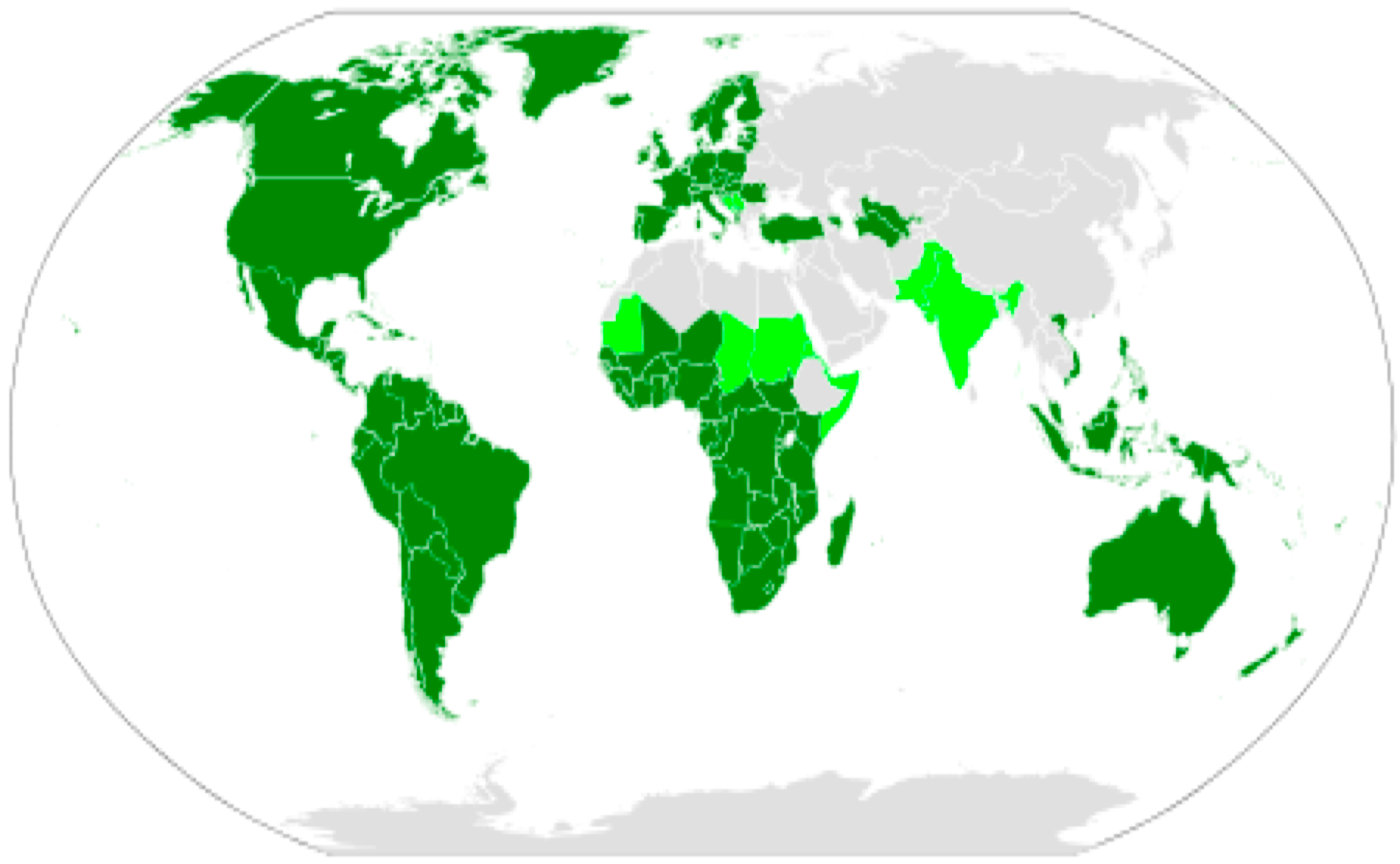 Dark green marks countries where the Latin script is the sole main script.Light green marks countries where Latin co-exists with other scripts.Grey marks areas, in which supposedly Latin-script is not used or used only unofficially for second language. 3.3 Related scriptsLatin GP has agreed that following scripts are related to Latin script:CyrillicGreekArmenian Overall Development Process and MethodologyThe work has been done according to work plan given in “Proposal for the Generation Panel (GP) for the Latin Script Label Generation Ruleset (LGR) for the Root Zone”. anel formed two working groups:Repertoire WGVariant WGwhich worked in parallel. First task for each group was to define the Principles for developing Repertoire and the Principles for developing Variants. Principles were sent to Integration panel for comments and suggestions and were, also, offered to public unofficial comment. Comments from Integration panel were encompassed in final version of Principles.During Repertoire definition phase Panel reviewed and processed 181 languages with EGIDS level 1 through 4, and 29 languages with EGIDS Level 5, which have more than 1, 000, 000 speakers.The Latin Generation Panel used MSR-2 as the starting point and after processing 210 languages Latin GP found:202 MSR-2 Unicode code points verified 22 code point sequences detected6 new code points detected which were not included in MSR-2. Latin GP recommended these code points to be added to MSR-3.3 code points of these 6 were accepted by IP and added to MSR-3econd phase of Latin GP work is mainly devoted to in-script and cross-script Variants. RepertoireBased on the discussions within the GP, the principles for inclusion and exclusion of code points in the Repertoire are as follows.5.1 DefinitionsLanguage: The present document and its principles deal with any language making use of Latin script today. Languages are restricted to natural human languages in active use. Both the socio-political situation (such as the political or legal status of a language in a country or community) and the socio-linguistic roles of languages in society (such as the absolute or relative frequency of use) are explicitly not considered for the current purposes. Super- or sub-units of languages, such as dialect, regiolect (a dialect spoken in a particular geographical region), or language clusters, are all considered equivalent to language. However, notions such as official language, national language, standard language and vernacular, are not considered at all in determining whether something is a language. Letter Code Point is a Unicode code point with General Category property value of Lx (Lu, Ll, Lt, Lm, Lo), as defined in the Unicode Character Database. (See Appendix A) Mark Code Point is a Unicode code point with General Category property value of Mx (Mn, Mc, Me), as defined in the Unicode Character Database. (See Appendix A) Code Point Sequence is a sequence of two or more Code Points (e.g. Letter Code Point followed by one or more Mark Code Point(s)). Established contemporary use of a letter means it is in active use by a community today. Such use may be demonstrated by, for example, educational resources, published material, media, or other materials and sources. This does not depend on their material or non-material form, such as handwritten or typed manuscripts or digitally produced text. There may be multiple sources for acquiring such evidence, including (but not limited to) the following: Members of Language communities, Members of the Latin GP, Other experts Language tables submitted by ccTLD in the context of IDNA 2008 in the IANA repository, and Published standards (e.g. by a language authority or any other national or international body).5.2 Principles for developing Repertoire5.2.1 Inclusion PrinciplesIf a Code Point is included and delegated as part of the label, the Code Point cannot be retracted in future revisions of the LGR. All applicable criteria must be met to include a Code Point.Only languages which have a rating of levels of 0-4 under the Expanded Graded Intergenerational Disruption Scale (EGIDS) are considered as supporting the inclusion of a Code Point. Languages with EGIDS 5 may be included in special cases where there is additional evidence that it is in widespread use, notwithstanding its formal EGIDS rating. Code Points may only be included if they have established contemporary use in one or more of the languages considered. If the Code Point in question is a Mark Code Point, then it can only be included in its context. That is, a Mark Code Point is included as part of a sequence consisting of a Lower Letter (Ll) or Other Letter (Lo) and the subsequent mark or marks. Any combination of Code Points is defined by its sequence. To be included, a sequence must be supported by some included language in the same way as a separate Code Point of type Ll or Lo.If a character can be represented by multiple Code Point Sequences, each Code Point Sequence must be separately justified to be included. A Code Point Sequence can only be included if there is no pre-composed alternative available unless there is specific evidence that a language eligible for inclusion under Criterion 1 makes alternate use of such a sequence.If the Code Point in question is a Modifier letter (Lm), then it can only be included together with its context. That is a sequence of Lm plus Ll or Lo (or the other way around), unless there is strong evidence that the Lm can be used in any context, or that such a sequence or order cannot be defined. 5.2.2 Exclusion PrinciplesA Code Point is excluded if at least one of these exclusion principles is met. If a Code Point can neither be included nor excluded on the basis of these principles, the Code Point is automatically excluded from the proposed LGR for Latin Script, per RFC 6912. The Code Point is DISALLOWED or UNASSIGNED by IDNA 2008 protocol.The Code Point presents a security or stability issue which cannot be resolved at any other stage of the analysis (e.g., stage of determining Code Points, variants, Contextual Rules or Whole Label Evaluation Rules).The Code Point is either deprecated or not recommended for use in Unicode Standard -- unless it meets all of the applicable inclusion criteria, with no alternative Code Point or Code Point sequence. The Code Point is used exclusively in a subset of textual genres, such as technical or religious texts, and is not otherwise used as described in Section 2 above. The Code Point is predominantly used in one of the following functions, apart from any other uses in orthography: Formatting character or markNumerical digitPunctuation markHonorific mark or symbolMathematical symbol5.3 Code points included The table below lists the code points recommended for inclusion in the root zone LGR for the Latin script. The table also lists examples of languages using the code point and their EGIDS rating. All references for specific code points found during language processing are included. This table is sorted by Unicode column. The table with the same data, sorted by glyph, can be found in Appendix B.Description of References supporting inclusion of code point is in section 9.15.4 Code points found in processed languages outside MSR2Latin GP has found support for six Code Points not present in MSR2.  The Code Points are listed in the table below with supporting language, link to reference material and  MSR3 status.5.5 Code points excluded The Internet Architecture Board (IAB) has mandated that punctuation marks not be used in domain names. This includes punctuation marks themselves, codepoints that look like punctuation marks, and letters which, although they are single letters in a particular language’s alphabet, look like Latin letters followed by punctuation marks. Accordingly, the following letters from various languages using the Latin script have been excluded from the repertoire.Punctuation marksLetters combined with punctuation marks Other Excluded LettersThe Integration Panel has declined to include three letters, proposed by Latin GP for inclusion in MSR-3, because of security concerns. These letters are marked as homoglyphs of punctuation. Complete explanation could be found in https://www.icann.org/en/system/files/files/msr-3-overview-28mar18-en.pdf - section 5.7.5 (pg. 24).VariantsThis section (still in progress) discusses the definition of variants for the Lain script, the discovery methodology and proposed candidates.In accordance to the Procedure, an IDN variant for the Latin Root Zone LGR is going to be alternate code point (or sequence of code points) that could be substituted for a code point (or sequence of code points) in a candidate label to create a variant label that is considered the “same”. 6.1. Principles for developing variantsFor the Latin Root Zone LGR the meaning of “same” will slightly vary from within-script variants to cross-script variants. Latin GP determined that there are two dimensions for sameness for the Latin script:visualinterchangeable use.6.1.1 Visual DimensionPer IP “the kinds of variants to be defined in the Root Zone LGR are limited to homoglyphs, which are characters essentially identical appearance by design, instead of merely similar appearance”. Latin GP used a four-point score system to determine whether a given pair of candidate characters is in the “essentially identical appearance by design” group or in the “merely similar appearance”, as follows: 6.1.2 Interchangeable or Alternate Use DimensionCertain languages would use two (or more) letters interchangeably as if they were identical or the same, without altering the meaning of a word. Sometimes these conventions are due to historical reasons or due to mechanical issues (i.e. lack of input methods). In analyzing these types of cases, the Latin GP will consult second-level IDN Tables from relevant sources to preserve the Least Astonishment Principle and other relevant resources.6.1.3 Other Considerations for Variant Analysis<Placeholder for security considerations (e.g. diacritics below)>6.2  Principles for developing in-script variants Following  cases will be proposed as in-script variantHomoglyphs (i.e. visual score = 1): when any given pair of code points or code point sequences are visually identical as represented in a common use font (e.g., Arial, Times New Roman or Courier New) by internet applications, such as internet browsers.Alternate Use: a pair of code points or sequence of code points that are regularly used interchangeably and are considered the same by the script users.6.3  In-script Latin variants WORK IN PROGRESS!6.4  Principles for developing cross-script variants Latin GP  is analyzing variant relationships across related scripts, such as Cyrillic, Armenian and Greek. A Latin code point will be deemed a variant with a cross-script code point when the two code points or sequence of code point are homoglyphs (i.e. visual score = 1) ornearly identical (i.e. visual score = 2) when the difference can be attributed to different font styles.6.5  Cross-script variantsArmenian variants The Latin script has the following cross-script variants with Armenian script: WORK IN PROGRESS!Cyrillic variants The Latin GP proposes the following cross-script variants with Cyrillic script:Greek variants The Latin GP proposes the following cross-script variants with Greek script: Whole Label Evaluation Rules (WLE)WLE rules for the Latin script. WORK IN PROGRESS!ContributorsReferences9.1 References used in developing Repertoire[0]      The Unicode Consortium, Unicode® 11.0.0,       http://www.unicode.org/versions/Unicode11.0.0/, 5 September 2018[100], ICANN, Second Level Reference Label Generation Rules for Spanish, https://www.icann.org/sites/default/files/packages/lgr/lgr-second-level-spanish-30aug16-en.html, 31 August 2018[101], Omniglot, Czech (čeština), http://www.omniglot.com/writing/czech.htm, 31 August 2018[102], Omniglot, Icelandic (Íslenska), http://www.omniglot.com/writing/icelandic.htm, 31 August 2018[103], Omniglot, Faroese (føroyskt mál), http://www.omniglot.com/writing/faroese.htm, 31 August 2018[104], Wikipedia, Burundi Bwacu, https://en.wikipedia.org/wiki/Burundi_Bwacu#Kirundi_.28with_tonal_diacritics_.E2.80.94_utw.C3.A2tuzo.29, 31 August 2018[105], Omniglot, Chuukese (Chuuk), http://www.omniglot.com/writing/chuukese.htm, 31 August 2018[106], SCRIPTSOURCE, Galician written with Latin script, http://www.webcitation.org/6siTI8ieQ, 31 August 2018[107], Omniglot, Lule Sámi (julevsámegiella), http://www.omniglot.com/writing/lulesami.htm, 31 August 2018[108], Wikipedia, Northern Sami, https://en.wikipedia.org/wiki/Northern_Sami, 4 September 2018[109], Omniglot, Vietnamese (tiếng việt / 㗂越), http://www.omniglot.com/writing/vietnamese.htm, 4 September 2018[110], Omniglot, Romanian (limba română), http://www.omniglot.com/writing/romanian.htm, 4 September 2018[113], Omniglot, Skolt Sámi (Sääˊmǩiõll / Nuõrttsää’m), http://www.omniglot.com/writing/skoltsami.htm, 4 September 2018[114], Omniglot, French (français), http://omniglot.com/writing/french.htm, 4 September 2018[115], Omniglot, West Frisian (Frysk),  http://www.omniglot.com/writing/westfrisian.htm, 4 September 2018[116], Omniglot, Friulian (furlan/marilenghe), http://www.omniglot.com/writing/friulian.htm, 4 September 2018[117], Anteriormente Summer Institute of Linguistics, Pequeno dicionário: Xavante-Português, Português-Xavante, http://www.silbrasil.org.br/resources/archives/17019, 4 September 2018 [119], Omniglot, German (Deutsch), http://www.omniglot.com/writing/german.htm, 4 September 2018[120], Omniglot, Finnish (suomi), http://www.omniglot.com/writing/finnish.htm, 4 September 2018[121], Omniglot, Turkmen (Türkmen dili / Түркмен дили), http://www.omniglot.com/writing/turkmen.htm, 4 September 2018[122], Omniglot, Estonian (eesti keel), http://www.omniglot.com/writing/estonian.htm, 4 September 2018[123], Omniglot, Swedish (svenska), http://www.omniglot.com/writing/swedish.htm, 4 September 2018[124], Omniglot, Yapese (Waab), http://www.omniglot.com/writing/yapese.htm, 4 September 2018[125], Omniglot, Dinka (Thuɔŋjäŋ), https://www.omniglot.com/writing/dinka.php, 4 September 2018[126], Omniglot, Kaqchikel (Kaqchikel Ch'ab'äl), http://www.omniglot.com/writing/kaqchikel.htm, 4 September 2018[127], Omniglot, Bashkir/Bashkort (Башҡорт теле / Başqort tele), http://www.omniglot.com/writing/bashkir.htm, 4 September 2018[128], Omniglot, Alsatian (Ëlsässisch), https://www.omniglot.com/writing/alsatian.htm, 4 September 2018[129], Wikipedia, Nuer language, https://en.wikipedia.org/wiki/Nuer_language, 4 September 2018[130], Omniglot, Italian (italiano), http://www.omniglot.com/writing/italian.htm, 4 September 2018[131], Wikipedia, Italian orthography, https://en.wikipedia.org/wiki/Italian_orthography, 4 September 2018[132], Omniglot, Wolof (Wollof), http://www.omniglot.com/writing/wolof.htm, 4 September 2018[133], Omniglot, Latvian (latviešu valoda), http://www.omniglot.com/writing/latvian.htm, 4 September 2018[134], Omniglot, Tongan (Faka-Tonga), http://www.omniglot.com/writing/tongan.htm, 4 September 2018[135], Omniglot, Hawaiian (ʻŌlelo Hawaiʻi), http://www.omniglot.com/writing/hawaiian.htm, 4 September 2018[136], Omniglot, Marshallese (kajin m̧ajeļ), http://www.omniglot.com/writing/marshallese.php, 4 September 2018[137], Omniglot, Polish (polski), http://www.omniglot.com/writing/polish.htm, 4 September 2018[138], Omniglot, Lithuanian (lietuvių kalba), http://www.omniglot.com/writing/lithuanian.htm, 4 September 2018[139], Omniglot, Danish (dansk), http://www.omniglot.com/writing/danish.htm, 4 September 2018[140], Omniglot, Chamorro (chamoru), http://www.omniglot.com/writing/chamorro.htm, 4 September 2018[141], Omniglot, Umbundu (Úmbúndú), http://www.omniglot.com/writing/umbundu.htm, 4 September 2018[142], Omniglot, Guaraní (Avañe'ẽ), http://www.omniglot.com/writing/guarani.htm, 4 September 2018[143], Wikipedia, Guarani alphabet, https://en.wikipedia.org/wiki/Guarani_alphabet, 4 September 2018[144], Omniglot, Nauruan (Ekaiairũ Naoero), http://www.omniglot.com/writing/nauruan.htm, 4 September 2018[145], Omniglot, Khoekhoe (Khoekhoegowab), https://www.omniglot.com/writing/khoekhoe.htm, 4 September 2018[146], Omniglot, Nuer (Naath), https://www.omniglot.com/writing/nuer.htm, 4 September 2018[147], Omniglot, Hausa (Harshen Hausa / هَرْشَن هَوْسَ), http://www.omniglot.com/writing/hausa.htm , 4 September 2018[148], Omniglot, Dagaare, http://www.omniglot.com/writing/dagaare.htm, 4 September 2018[149], Omniglot, Fula (Fulfulde, Pulaar, Pular'Fulaare), http://www.omniglot.com/writing/fula.htm, 4 September 2018[150], Omniglot, Croatian (Hrvatski), http://www.omniglot.com/writing/croatian.htm, 4 September 2018[151], Omniglot, Serbian (српски / srpski), http://www.omniglot.com/writing/serbian.htm, 4 September 2018[152], Wikipedia, Polish language, https://en.wikipedia.org/wiki/Polish_language, 4 September 2018[153], Omniglot, Slovak (slovenčina), http://www.omniglot.com/writing/slovak.htm, 4 September 2018[154], Evertype Publishing, Lithuanian lietuvių kalba Version 1.1, http://www.evertype.com/alphabets/lithuanian.pdf, 4 September 2018[157], Omniglot, Turkish (Türkçe), http://www.omniglot.com/writing/turkish.htm, 4 September 2018[158], Omniglot, Kurdish (Kurdî / کوردی), http://www.omniglot.com/writing/kurdish.htm, 4 September 2018[159], Omniglot, Azerbaijani (آذربايجانجا ديلي / Азәрбајҹан дили / Azərbaycan dili), http://www.omniglot.com/writing/azeri.htm, 4 September 2018[160], Omniglot, Basque (euskara), http://www.omniglot.com/writing/basque.htm, 4 September 2018[161], Wikipedia, Basque language, https://en.wikipedia.org/wiki/Basque_language#Writing_system, 4 September 2018[163], Omniglot, Maltese (Malti), http://www.omniglot.com/writing/maltese.htm, 4 September 2018[164], Omniglot, Venda (Tshivenḓa / Luvenḓa), http://www.omniglot.com/writing/venda.htm, 4 September 2018[166], Wikipedia, Hausa language, https://en.wikipedia.org/wiki/Hausa_language , 4 September 2018[167], Christian Chanard and Rhonda L. Hartell. 2014 , Pulaar sound inventory (AA), http://phoible.org/inventories/view/809#tsource, 4 September 2018[168], Omniglot, Brahui (Bráhuí / براوی), https://www.omniglot.com/writing/brahui.htm, 4 September 2018[169], Wikipedia, Fon language, https://en.wikipedia.org/wiki/Fon_language , 4 September 2018[170], Omniglot, Ewe (Eʋegbe), http://www.omniglot.com/writing/ewe.htm, 4 September 2018[172], Omniglot, Sorbian (hornjoserbsce/dolnoserbski), https://www.omniglot.com/writing/sorbian.htm, 4 September 2018[173], Peace corps, Botswana, An Introduction to Setswana Language, http://files.peacecorps.gov/multimedia/audio/languagelessons/botswana/Bw_Setswana_Language_Lessons.pdf, 4 September 2018[174], Omniglot, Tswana (Setswana), http://omniglot.com/writing/tswana.php, 4 September 2018[175], Wikipedia, Afrikaans, https://en.wikipedia.org/wiki/Afrikaans, 4 September 2018[176], Omniglot, Albanian (shqip / gjuha shqipe), http://www.omniglot.com/writing/albanian.htm, 4 September 2018[177], Wikipedia, Albanian alphabet, https://en.wikipedia.org/wiki/Albanian_alphabet, 4 September 2018[178], Cmpiled by Jay Hinner, So you want to learn chuukese?, http://www.jesuitvolunteers.org/wp-content/uploads/2015/08/So_you_want_to_learn_chuukese_-_only_for_Chuuk_JVs.pdf, 4 September 2018[179], Wikipedia, Uyghur Latin alphabet, https://en.wikipedia.org/wiki/Uyghur_Latin_alphabet, 4 September 2018[180], Omniglot, Drehu (Deʼu), http://www.omniglot.com/writing/drehu.php, 4 September 2018[181], Omniglot, Yoruba (Èdè Yorùbá), http://www.omniglot.com/writing/yoruba.htm, 4 September 2018[182], Omniglot, Haitian Creole (Kreyòl ayisyen), http://www.omniglot.com/writing/haitiancreole.htm, 4 September 2018[183], Wikipedia, Haitian Creole, https://en.wikipedia.org/wiki/Haitian_Creole#Orthography, 4 September 2018[184], Omniglot, Minangkabau (Baso Minangkabau / باسو مينڠكاباو), http://www.omniglot.com/writing/minangkabau.htm, 4 September 2018[185], Omniglot, Palauan (a tekoi er a Belau), http://www.omniglot.com/writing/palauan.htm, 4 September 2018[186], Omniglot, Cubeo (pãmié), http://www.omniglot.com/writing/cubeo.htm, 4 September 2018[187], Editorial Alberto Lleras Camargo, Diccionario Ilustrado Bilingüe cubeo-español español-cubeo, https://www.sil.org/system/files/reapdata/10/58/27/10582785843693992331766506069073895620/40337_01.pdf, 4 September 2018[188], Omniglot, Inari Saami (Anarâškielâ), http://www.omniglot.com/writing/inarisami.htm, 4 September 2018[189], Omniglot, Compiled by Wolfram Siegel , DAGBANI, http://www.omniglot.com/charts/dagbani.pdf, 4 September 2018[190], Omniglot, Ewondo, http://www.omniglot.com/writing/ewondo.php, 4 September 2018[191], Omniglot, Luganda (Oluganda), http://www.omniglot.com/writing/ganda.php, 4 September 2018[192], Omniglot, Adzera, http://www.omniglot.com/writing/adzera.htm, 4 September 2018[193], Omniglot, Ga (Gã), http://www.omniglot.com/writing/ga.htm, 4 September 2018[194], Omniglot, Duala (Duálá), http://www.omniglot.com/writing/duala.php, 4 September 2018[195], Omniglot, Soga (Lusoga), http://www.omniglot.com/writing/soga.htm, 4 September 2018[196], Omniglot, Alur (Lur), http://www.omniglot.com/writing/alur.htm, 4 September 2018[197], Omniglot, Mandinka (Mandi'nka kango / لغة مندنكا), http://www.omniglot.com/writing/mandinka.htm, 4 September 2018[198], Omniglot, Acholi (Lwo), https://www.omniglot.com/writing/acholi.htm, 4 September 2018[199], Omniglot, Bambara (Bamanankan), http://www.omniglot.com/writing/bambara.htm, 4 September 2018[200], Omniglot, Raga (Hano), http://www.omniglot.com/writing/raga.htm, 4 September 2018[201], Omniglot, Tatar (tatarça / татарча / تاتارچا), http://www.omniglot.com/writing/tatar.htm, 4 September 2018[202], Omniglot, Zaza (Zazaki / زازاکی), https://www.omniglot.com/writing/zazaki.htm, 4 September 2018[203], Wikipedia, Turkish alphabet, https://en.wikipedia.org/wiki/Turkish_alphabet, 4 September 2018[204], School of English, Adam Michiewicz University, Poznań, Poland, Poznań Studies in Contemporary Linguistics 43(1),2007, pp. 169-180, A Demographic Igbo Orthography, https://www.degruyter.com/downloadpdf/j/psicl.2007.43.issue-1/v10010-007-0009-0/v10010-007-0009-0.pdf, 4 September 2018[205], Omniglot, Igbo (Asụsụ Igbo), http://www.omniglot.com/writing/igbo.htm, 4 September 2018[206], ItalianPod101, Italian Accents and Proper Italian Pronunciation, https://www.italianpod101.com/italian-accents, 4 September 2018[208], Reverso Dictionary, venerdì translation | Italian-English dictionary, http://dictionary.reverso.net/italian-english/venerd%C3%AC, 4 September 2018[209], Omniglot, Kikuyu (Gĩkũyũ), http://www.omniglot.com/writing/kikuyu.htm, 4 September 2018[210], Omniglot, Hixkaryána, http://www.omniglot.com/writing/hixkaryana.htm, 4 September 2018[211], Omniglot, Maasai (ɔl Maa), http://www.omniglot.com/writing/maasai.htm, 4 September 2018[212], Omniglot, Mossi (Mòoré), http://www.omniglot.com/writing/mossi.htm, 4 September 2018[213], Omniglot, Jenesis. The Bible in Marshallese, 2009., Contributed by Wolfgang Kuhl, http://www.omniglot.com/babel/marshallese.htm, 4 September 2018[214], Wikipedia, Cedilla, https://en.wikipedia.org/wiki/Cedilla#Marshallese, 4 September 2018[215], Wikipedia, Marshallese language, https://en.wikipedia.org/wiki/Marshallese_language#Display_issues, 4 September 2018[216], Trussel, Marshallese-English Online Dictionary, http://www.trussel2.com/MOD/, 4 September 2018[218], Omniglot, Susu (Sosoxi), https://www.omniglot.com/writing/susu.htm, 4 September 2018[219], Omniglot, Zarma (Zarmaciine), https://www.omniglot.com/writing/zarma.htm, 4 September 2018[220], Omniglot, Pitjantjatjara, https://www.omniglot.com/writing/pitjantjatjara.htm, 4 September 2018[221], Omniglot, Spanish (español/castellano), http://www.omniglot.com/writing/spanish.htm, 4 September 2018[222], Omniglot, Filipino (wikang Filipino), http://www.omniglot.com/writing/filipino.htm, 4 September 2018[223], Omniglot, Chavacano, http://www.omniglot.com/writing/chavacano.php, 4 September 2018[224], Wikipedia, Ilocano language, https://en.wikipedia.org/wiki/Ilocano_language#Modern_alphabet, 4 September 2018[225], Omniglot, Quechua (Runasimi), http://www.omniglot.com/writing/quechua.htm, 4 September 2018[226], Wikipedia, Quechua alphabet, https://en.wikipedia.org/wiki/Quechua_alphabet, 4 September 2018[227], Omniglot, Cape Verdean Creole (Kriolu), http://www.omniglot.com/writing/kriol.php, 4 September 2018[228], Omniglot, Waray-Waray, http://www.omniglot.com/writing/waray.php, 4 September 2018[229], Omniglot, Lozi (siLozi), http://www.omniglot.com/writing/lozi.htm, 4 September 2018[230], africanlanguages.com, Sesotho sa Leboa (Northern Sotho), http://africanlanguages.com/northern_sotho/, 4 September 2018[231], Omniglot, Low German (Plattdüütsch / Nedderdüütsch), https://www.omniglot.com/writing/lowgerman.htm, 4 September 2018[232], Wikipedia, Chechen language, https://en.wikipedia.org/wiki/Chechen_language, 4 September 2018[233], Omniglot, Hungarian (magyar), http://www.omniglot.com/writing/hungarian.htm, 4 September 2018[234], Wikipedia, Hungarian alphabet, https://en.wikipedia.org/wiki/Hungarian_alphabet, 4 September 2018[235], Omniglot, Khoekhoe (Khoekhoegowab), http://www.omniglot.com/writing/khoekhoe.htm, 4 September 2018[236], Omniglot, Lingala, http://www.omniglot.com/writing/lingala.htm, 4 September 2018[237], Omniglot, Akan, https://www.omniglot.com/writing/akan.htm, 4 September 2018[238], Wikipedia, Mossi language, https://en.wikipedia.org/wiki/Mossi_language, 4 September 2018[239], SIL-Sudan, OCCASIONAL PAPERS in the study of SUDANESE LANGUAGES No. 9, https://www.sil.org/system/files/reapdata/10/06/46/100646256099282892829790816212446104791/OPSL_9.pdf (p. 75), 4 September 2018[240], Omniglot, Kanuri, http://www.omniglot.com/writing/kanuri.htm, 4 September 2018[241], Omniglot, Bugis (Basa Ugi ), http://www.omniglot.com/writing/bugis.htm, 4 September 2018[242], Omniglot, Mizo (Mizo ṭawng), http://www.omniglot.com/writing/mizo.htm, 4 September 2018[243], Omniglot, Miskito (Mískitu), http://www.omniglot.com/writing/miskito.htm, 4 September 2018[244], Omniglot, Zaza (Zazaki / زازاکی), http://www.omniglot.com/writing/zazaki.htm, 4 September 2018[245], Wikipedia, Papiamento, https://en.wikipedia.org/wiki/Papiamento, 4 September 2018[246], Omniglot, Papiamento (Papiamentu), http://www.omniglot.com/writing/papiamento.php, 4 September 2018[247], Omniglot, Chichewa (Chicheŵa), http://www.omniglot.com/writing/chichewa.php, 4 September 2018[248], Native Languages of the Americas website, Vocabulary in Native American Languages: Mam Words,  http://www.native-languages.org/mam_words.htm, 4 September 2018[249], Omniglot, Mam (Qyol Mam), http://www.omniglot.com/writing/mam.htm, 4 September 2018[250], Wikipedia, Pulaar language, https://en.wikipedia.org/wiki/Pulaar_language, 4 September 2018[251], Wikipedia, Fula language, https://en.wikipedia.org/wiki/Fula_language#Writing_systems, 4 September 2018[252], Wikipedia, Polish alphabet, https://en.wikipedia.org/wiki/Polish_alphabet, 4 September 2018[253], Wikipedia, French orthography, https://en.wikipedia.org/wiki/French_orthography, 4 September 2018[254], Omniglot, Yoruba (Èdè Yorùbá), https://www.omniglot.com/writing/yoruba.htm, 4 September 2018[255], Omniglot, Esperanto, http://www.omniglot.com/writing/esperanto.htm, 4 September 2018[256], Omniglot, Welsh (Cymraeg), http://www.omniglot.com/writing/welsh.htm, 4 September 2018[257], Wikipedia, List of Latin-script letters,  
https://en.wikipedia.org/wiki/List_of_Latin-script_letters, 4 September 20189.2 Other references[Procedure] Internet Corporation for Assigned Names and Numbers, "Procedure to Develop and Maintain the Label Generation Rules for the Root Zone in Respect of IDNA Labels." (Los Angeles, California: ICANN, March, 2013). http://www.icann.org/en/resources/idn/variant-tlds/draft-lgrprocedure-20mar13-en.pdf [Requirements] Integration Panel “Requirements for LGR Proposals from Generation Panels”. https://www.icann.org/en/system/files/files/Requirements-for-LGR-Proposals- 20150424.pdf [UCD] The Unicode Consortium, Unicode Character Database. http://www.unicode.org/Public/UCD/latest/ ,[Katz & Frost 1992] ]Katz, Leonard & Ram Frost. 1992. “The Reading Process is Different for Different Orthographies: The Orthographic Depth Hypothesis”. Haskins Laboratories Status Report on Speech Research 111/112. 147–160.[Wikipedia-Latin script] Latin script. Cached version retrieved 2017-02-14. http://www.webcitation.org/6oGZwoNUu[Wikipedia-Capital ẞ] Capital ẞ. Cached version retrieved 2018-01-17. http://www.webcitation.org/6wXlGtfqc[Wikipedia - Ejectives] Ejectives. Cached version retrieved 2018-01-19. http://www.webcitation.org/6waqfVtj3[Wikipedia - ASCII] ASCII. Cached version retrieved 2018-01-20. http://www.webcitation.org/6waqfVtj3[Rogers] Rogers, Henry. 2005. Writing systems: A linguistic approach. Malden, Massachusetts: Blackwell Publishing.Appendix A: Table of processed languages used to develop Latin Script RepertoireAppendix B: Repertoire table grouped by Glyph Latin ScriptRange of Unicode code pointsControls and Basic LatinU+0061 – U+007AControls and Latin-1 SupplementU+00DF - U+00F6U+00F8 - U+00FFLatin Extended-A only lowercaseU+0101 – U+017FLatin Extended-B U+0180 – U+024FIPA ExtensionsU+0250 – U+02AFCombining Diacritical MarksU+0300 – U+036FCombining Diacritical Marks SupplementU+1DC0 – U+1DFFLatin Extended AdditionalU+1E00 – U+1EFFLatin Extended-CU+2C60 – U+2C7FLatin ScriptRange of Unicode code pointsLatin Extended-D; technical use (phonetic)/obsolete/punctuationU+A720 – U+A7FFLatin Ligatures; compatibility characters not PVALID in IDNA 2008U+FB00 – U+FB0FFull-width Latin Letters; compatibility characters not PVALID in IDNA 2008U+FF00 – U+FF5E#UnicodeGlyphUnicode nameLanguages using the code point (EGIDS)Reference supporting inclusion (URL etc.)0061aLATIN SMALL LETTER ABasic Latin[0]0061 + 0331a̱LATIN SMALL LETTER A + COMBINING MACRON BELOWNuer (4)[146], [129]0062bLATIN SMALL LETTER BBasic Latin[0]0062 006CblLATIN SMALL LETTER B + LATIN SMALL LETTER LAdded for the variant purpose with 044B0063cLATIN SMALL LETTER CBasic Latin[0]0064dLATIN SMALL LETTER DBasic Latin[0]0065eLATIN SMALL LETTER EBasic Latin[0]0065 + 0331e̱LATIN SMALL LETTER E + COMBINING MACRON BELOWNuer (4)[146]0066fLATIN SMALL LETTER FBasic Latin[0]0067gLATIN SMALL LETTER GBasic Latin[0]0067 + 0303g̃LATIN SMALL LETTER G + COMBINING TILDEGuarani (1)[142], [143] 0068hLATIN SMALL LETTER HBasic Latin[0]0069iLATIN SMALL LETTER IBasic Latin[0]0069 + 0331i̲LATIN SMALL LETTER I + COMBINING MACRON BELOWNuer (4)[146]006AjLATIN SMALL LETTER JBasic Latin[0]006BkLATIN SMALL LETTER KBasic Latin[0]006ClLATIN SMALL LETTER LBasic Latin[0]006DmLATIN SMALL LETTER MBasic Latin[0]006D + 0327m̦LATIN SMALL LETTER M + COMBINING CEDILLAMarshallese (1)[213], [136], [214]006EnLATIN SMALL LETTER NBasic Latin[0]006E + 0304n̄LATIN SMALL LETTER N + COMBINING MACRONRaga (Hano) (3)Marshallese (1)[200], [213], [136]006E + 0308n̈LATIN SMALL LETTER N + COMBINING DIAERESIS Malagasy(1)[230] 006FoLATIN SMALL LETTER OBasic Latin[0]006F + 0327o̧LATIN SMALL LETTER O + COMBINING CEDILLAMarshallese (1)[136] 006F + 0331o̱LATIN SMALL LETTER O + COMBINING MACRON BELOWNuer (4)[146], [129] 0070pLATIN SMALL LETTER P Basic Latin[0]0071qLATIN SMALL LETTER QBasic Latin[0]0072rLATIN SMALL LETTER RBasic Latin[0]0072 + 0303r̃LATIN SMALL LETTER R WITH TILDEHausa (2)[147]0073sLATIN SMALL LETTER SBasic Latin[0]0074tLATIN SMALL LETTER TBasic Latin[0]0075uLATIN SMALL LETTER UBasic Latin[0]0076vLATIN SMALL LETTER VBasic Latin[0]0077wLATIN SMALL LETTER WBasic Latin[0]0078xLATIN SMALL LETTER XBasic Latin[0]0079yLATIN SMALL LETTER YBasic Latin[0]007AzLATIN SMALL LETTER ZBasic Latin[0]00DFßLATIN SMALL LETTER SHARP SGerman (1)[119]00E0àLATIN SMALL LETTER A WITH GRAVEItalian (1)Galician (2)Wolof (4)[130], [131], [106], [132]00E1áLATIN SMALL LETTER A WITH ACUTESpanish (1)Czech (1)Icelandic (1)Faroese (2)Kirundi (1)Chuukese (2)Galician (2)Lule Sámi (2)Northern Sámi (2)[100], [101], [102], [103], [104], [105], [106], [107], [108]00E2âLATIN SMALL LETTER A WITH CIRCUMFLEXVietnamese (1)Romanian (1)Skolt Sami (2)Kirundi (1)French (1)Galician (2)West Frisian (2)Friulian (4)Xavante (4)[109], [110], [113], [104], [114], [106], [115], [116], [117]00E3ãLATIN SMALL LETTER A WITH TILDEUmbundu (3)Guarani (1)Nauruan (3)Khoekhoe (4)[141], [142], [143], [144], [145]00E4äLATIN SMALL LETTER A WITH DIAERESISGerman (1)Finnish (1)Turkmen (1)Estonian (1)Swedish (1)Lule Sámi (2)Yapese (2)Dinka (4)Kaqchikel (4)Bashkir (4)
Alsatian (5)Nuer (4)[119], [120], [121], [122], [123], [107], [124], [125], [126], [127], [128], [129]00E5åLATIN SMALL LETTER A WITH RING ABOVEDanish (1)Finnish (1) Chamorro (1)Swedish (1)Lule Sámi (2)[139], [120], [140], [123], [107]00E6æLATIN SMALL LETTER AEDanish (1)Icelandic (1)Faroese (2)[139], [102], [103]00E7çLATIN SMALL LETTER C WITH CEDILLATurkish (1)Turkmen (1)Kurdish (2)French (1)Azerbaijani(1)Basque (1)Galician (2)Friulian (4)Bashkir(4)[157], [121], [158], [114], [159], [160], [161], [106], [116], [127]00E8èLATIN SMALL LETTER E WITH GRAVEFrench (1)Italian (1) Afrikaans (1)Kirundi (1)Haitian Creole (1) French (1)[114], [130], [175], [104], [182], [183] 00E9éLATIN SMALL LETTER E WITH ACUTEFrench (1)Italian (1) Spanish (1)Czech (1)Icelandic (1)Kirundi (1)Chuukese (2)Galician (2)Wolof (4)XAVANTE (4)West Frisian (2)[114], [130], [100], [101], [102], [104], [105], [106], [132], [117], [115]00EAêLATIN SMALL LETTER E WITH CIRCUMFLEXFrench (1)Tswana (1)Afrikaans (1)Vietnamese (1)Kurdish (2)Kirundi (1)West Frisian (2)Friulian (4)[114], [173], [174], [175], [109], [158], [104], [115], [116] 00EBëLATIN SMALL LETTER E WITH DIAERESISAfrikaans (1)Kirundi (1)Albanian (1)French (1)Chuukese (2)Uyghur (2)Yapese (2)Wolof (4)Drehu (4)Kaqchikel (4)West Frisian (2)Nuer (4)[175], [104],[176], [177], [114], [178], [179], [124], [132], [180], [126], [115], [129]00ECìLATIN SMALL LETTER I WITH GRAVEItalian (1)Kirundi (1)[130], [206], [208] 00EDíLATIN SMALL LETTER I WITH ACUTESpanish (1)Czech (1) Icelandic (1) Faroese (2) Kirundi (1)Galician (2)Bashkir(4)[100], [101], [102], [103], [104], [106], [127]00EEîLATIN SMALL LETTER I WITH CIRCUMFLEXAfrikaans (1)Romanian (1)Kurdish (2) Kirundi (1) French (1)Friulian (4)[175], [110], [158], [104], [114], [116]00EFïLATIN SMALL LETTER I WITH DIAERESISAfrikaans (1)French (1)Kaqchikel (4)Dinka (4)West Frisian (2)[175], [114], [126], [125], [115]00F0ðLATIN SMALL LETTER ETHFaroese (2)Icelandic (1)[103], [102] 00F1ñLATIN SMALL LETTER N WITH TILDESpanish (1)Pulaar (3)Chamorro (1)Filipino (1)Guarani (1)Chavacano (4)Basque (1)Galician (2)Iloco (3)Quechua (3)Cape Verdean Creole (4)Waray-Waray (3)Wolof (4)Nauruan(3)Lozi (4)Bashkir (4)Marshallese (1)Mandinka (5)Igbo(2)[221], [250],[222], [142], [143], [223], [160], [106], [224], [225], [226], [227], [228], [132], [144], [229], [127], [136], [197], [205]00F2òLATIN SMALL LETTER O WITH GRAVEItalian (1)Haitian Creole (1)[130], [182], [183]00F3óLATIN SMALL LETTER O WITH ACUTESpanish (1)Polish (1)Czech (1)Icelandic (1)Kirundi (1)Chuukese (2)Galician (2)Wolof (4)[100], [152], [101], [102], [104], [105], [106], [132]00F4ôLATIN SMALL LETTER O WITH CIRCUMFLEXTswana (1)Afrikaans (1)Vietnamese (1)Kirundi (1)French (1)Northern Sotho(1)West Frisian (2)Galician (2)Friulian (4)Xavante(4)[173], [174], [175], [109], [104], [114], [230], [115], [106], [116], [117]00F5õLATIN SMALL LETTER O WITH TILDEEstonian (1)Skolt Sami (2)Umbundu (3)Guarani (1)Nauruan (3)Xavante (4)Khoekhoe (4)[122], [113], [141], [142], [143], [144], [117], [235] 00F6öLATIN SMALL LETTER O WITH DIAERESISGerman (1)Finnish (1)Afrikaans (1)Turkish (1)Swedish (1)Uygur (2)Yapese (2)Drehu (4)Kaqchikel (4)Dinka (4)Bashkir (4)Chechen (2) 1992 VersionWest Frisian (2)Nuer (4)[119], [120], [175], [157], [123], [179], [124], [180], [126], [125], [127], [231], [232], [115], [129]00F8øLATIN SMALL LETTER O WITH STROKEDanish (1)Faroese (2)[139], [103] 00F9ùLATIN SMALL LETTER U WITH GRAVEItalian (1)Papiamento (1)[130], [206], [245], [246]00FAúLATIN SMALL LETTER U WITH ACUTESpanish (1)Czech (1)Icelandic (1)Faroese (2)Kirundi (1)Chuukese (2)West Frisian (2)Galician (2)[100], [101], [102], [103], [104], [105], [115], [106] 00FBûLATIN SMALL LETTER U WITH CIRCUMFLEXAfrikaans (1) Kurdish (2)Kirundi (1)French (1)Miskito (2)West Frisian (2)Friulian (4)Zazaki (4)[175], [158], [104], [114], [243], [115], [116], [244]00FCüLATIN SMALL LETTER U WITH DIAERESISGerman (1)Spanish (1)Afrikaans (1)Turkish (1)Swedish (1)French (1)Azeri(1)Basque (1)Galician (2)Uygur (2)Kaqchikel (4)Bashkir (4)[119], [100], [175], [157], [123], [114], [159], [161], [106], [179], [126], [127], [231] 00FDýLATIN SMALL LETTER Y WITH ACUTETurkmen (1)Czech (1)Icelandic (1)Faroese (2)Guarani (1)[121], [101], [102], [103], [142], [143]00FEþLATIN SMALL LETTER THORNIcelandic (1)[102] 00FFÿLATIN SMALL LETTER Y WITH DIAERESISFrench(1)[114], [253], [257]0101āLATIN SMALL LETTER A WITH MACRONLatvian (1)Tongan (1)Hawaiian (2)Marshallese(1)[133], [134], [135], [136]0103ăLATIN SMALL LETTER A WITH BREVEVietnamese (1)Romanian (1)[109], [110]0105ąLATIN SMALL LETTER A WITH OGONEKPolish (1)Lithuanian (1)[137], [138]0107ćLATIN SMALL LETTER C WITH ACUTECroatian (1)Serbian (1)Polish (1)[150], [151], [152]0109ĉLATIN SMALL LETTER C WITH CIRCUMFLEXEsperanto(3)[255]010BċLATIN SMALL LETTER C WITH DOT ABOVEMaltese(1)[163]010DčLATIN SMALL LETTER C WITH CARONCroatian (1)Serbian (1)Latvian (1)Slovak(1)Northern Sámi(2)Lithuanian (1)[150], [151], [133], [153], [108], [154]010FďLATIN SMALL LETTER D WITH CARONCzech (1)Slovak (1)[101], [153]0111đLATIN SMALL LETTER D WITH STROKECroatian (1)Serbian (1)Vietnamese (1)Northern Sámi (2)[150], [151], [109], [108], [168] 0113ēLATIN SMALL LETTER E WITH MACRONLatvian (1)Hawaiian (2)Tongan (1)Minangkabau (5)[133], [135], [134], [184] 0117ėLATIN SMALL LETTER E WITH DOT ABOVELithuanian (1)[138], [154] 0119ęLATIN SMALL LETTER E WITH OGONEKPolish (1)Palauan (2)Lithuanian (1)[152], [185], [138], [154] 011BěLATIN SMALL LETTER E WITH CARONCzech (1)Kirundi (1)Sorbian (4)[101], [104], [172]011DĝLATIN SMALL LETTER G WITH CIRCUMFLEXEsperanto(3)[255]011FğLATIN SMALL LETTER G WITH BREVETurkish (1)Tatar (2) Azeri(1)Bashkir(4)Zaza (5)[157], [201], [159], [127], [202]0121ġLATIN SMALL LETTER G WITH DOT ABOVEMaltese(1)[163] 0123ģLATIN SMALL LETTER G WITH CEDILLALatvian (1)Brahui (5)[133], [168] 0125ĥLATIN SMALL LETTER H WITH CIRCUMFLEXEsperanto(3)[255]0127ħLATIN SMALL LETTER H WITH STROKEMaltese(1)[163] 0129ĩLATIN SMALL LETTER I WITH TILDEGuarani (1)Cubeo (3)Khoekhoe (4)Kikuyu ( 5)[142], [143], [186], [145], [209]012BīLATIN SMALL LETTER I WITH MACRONLatvian (1)Lithuanian (1) Hawaiian (2)Tongan (1)[133], [138], [135], [134] 012FįLATIN SMALL LETTER I WITH OGONEKLithuanian (1)[154] 0131ıLATIN SMALL LETTER DOTLESS ITurkish (1)Tatar (2) Azeri(1)[157], [203], [201], [159] 0135ĵLATIN SMALL LETTER J WITH CEDILLAEsperanto(3)[255]0137ķLATIN SMALL LETTER K WITH CEDILLALatvian (1)[133] 013AĺLATIN SMALL LETTER L WITH ACUTESlovak (1)[153] 013CļLATIN SMALL LETTER L WITH CEDILLALatvian (1)Marshallese (1)Brahui (5)[133], [213], [214], [168] 013EľLATIN SMALL LETTER L WITH CARONSlovak (1)[153] 0142łLATIN SMALL LETTER L WITH STROKEPolish (1)[152] 0144ńLATIN SMALL LETTER N WITH ACUTEPolish (1)Lule Sámi (2)Sorbian (4)Brahui (5)[152], [107], [172], [168] 0146ņLATIN SMALL LETTER N WITH CEDILLALatvian (1)Marshallese(1)[133], [136] 0148ňLATIN SMALL LETTER N WITH CARONTurkmen (1)Czech (1)Slovak (1)[121], [101], [153] 014BŋLATIN SMALL LETTER ENGInari Sami (2)Dagaare Burkina Faso (4)Dagbani (Dagomba) (4)Northern Sami (2)Ewondo (3)Luganda (3)Wolof (4)Adzera(4)Nuer (4)Ga (4)Dinka (4)Duala(3)Ewe (3)Soga (5) Alur (5) Mandinka (5) Acholi (5)Bambara (4)Nuer (4)[188], [148], [189], [108], [190], [191], [132], [192], [146], [193], [125], [194], [170], [195], [196], [197], [198], [199], [129]014DōLATIN SMALL LETTER O WITH MACRONHawaiian (2)Marshallese (1)Tongan (1)[135], [136], [134]0151őLATIN SMALL LETTER O WITH DOUBLE ACUTEHungarian (1)[233], [234]0153œLATIN SMALL LIGATURE OEFrench (1)[114], [253] 0155ŕLATIN SMALL LETTER R WITH ACUTESlovak (1)Brahui (5)[153], [168] 0159řLATIN SMALL LETTER R WITH CARONCzech (1)Sorbian (4)[101], [172] 015BśLATIN SMALL LETTER S WITH ACUTEPolish (1)[152] 015DŝLATIN SMALL LETTER S WITH CIRCUMFLEXEsperanto(3)[255]015FşLATIN SMALL LETTER S WITH CEDILLATurkish (1)Turkmen (1)Kurdish (2)Tatar (2)Azeri(1)Bashkir(4)Brahui (5)Zaza (5)[157], [121], [158], [201], [159], [127], [168], [202]0161šLATIN SMALL LETTER S WITH CARONTswana (1)Croatian (1)Serbian (1)Latvian (1)Northern Sotho (1)Northern Sami(2)Lithuanian (1)[174], [150], [151], [133], [230], [108], [154] 0165ťLATIN SMALL LETTER T WITH CARONCzech (1)Slovak (1)[101], [153] 0167ŧLATIN SMALL LETTER T WITH STROKENorthern Sami(2)Brahui (5)[108], [168] 0169ũLATIN SMALL LETTER U WITH TILDEUmbundu (3)Guarani (1)Nauruan (3)Khoekhoe (4)
Kikuyu (5)[141], [142], [143], [144], [145], [209] 016BūLATIN SMALL LETTER U WITH MACRONLatvian (1)Hawaiian (2)Lithuanian (1)Marshallese (1)Tongan (1)[133], [135], [138], [154], [136], [134] 016D ŭLATIN SMALL LETTER U WITH BREVEEsperanto(3)[255] 016F ů LATIN SMALL LETTER U WITH RING ABOVE Czech (1)[101]0171űLATIN SMALL LETTER U WITH DOUBLE ACUTEHungarian (1)[233], [234]0173ųLATIN SMALL LETTER U WITH OGONEKLithuanian (1)[154], [138] 0175ŵLATIN SMALL LETTER W WITH CIRCUMFLEXChichewa (3) Welsh (2)[247],  [256]0177ŷLATIN SMALL LETTER Y WITH CIRCUMFLEXWelsh (2)[256]017AźLATIN SMALL LETTER Z WITH ACUTEPolish (1)Brahui (5)Sorbian (4)[152], [252], [168], [172] 017CżLATIN SMALL LETTER Z WITH DOT ABOVEPolish (1)Maltese(1)[152], [163] 017EžLATIN SMALL LETTER Z WITH CARONLithuanian (1)Croatian (1)Serbian (1)Turkmen (1)Latvian (1)Slovak (1)Northern Sami(2)Chechen(2) 1925 Version[154], [150], [151], [121], [133], [153], [108], [232] 0192ƒLATIN SMALL LETTER F WITH HOOKEwe(3)[170] 0199ƙLATIN SMALL LETTER K WITH HOOKHausa (2)[147] 01A1ơLATIN SMALL LETTER O WITH HORNVietnamese (1)[109] 01B0ưLATIN SMALL LETTER U WITH HORNVietnamese (1)[109] 01B4ƴLATIN SMALL LETTER Y WITH HOOKDagaare - Burkina Faso (4)[148], [251], [149]01CEǎLATIN SMALL LETTER A WITH CARONKirundi (1)[104] https://www.dropbox.com/s/ptfclojxkmbceyf/Kirundi%20and%20its%20tonal%20diacritics.docx Jean Paul Nkurunziza (personal communication)01D0ǐLATIN SMALL LETTER I WITH CARONKirundi (1)[104]01D2ǒLATIN SMALL LETTER O WITH CARONKirundi (1)[104] 01D4ǔLATIN SMALL LETTER U WITH CARONKirundi (1)[104]01DDǝLATIN SMALL LETTER TURNED EKanuri (3)[240]01E7ǧLATIN SMALL LETTER G WITH CARONSkolt Sami (2)[113]01E9ǩLATIN SMALL LETTER K WITH CARONSkolt Sami (2)[113]01EFǯLATIN SMALL LETTER EZH WITH CARONSkolt Sami (2)[113] 0219șLATIN SMALL LETTER S WITH COMMA BELOWRomanian (1)[110] 021BțLATIN SMALL LETTER T WITH COMMA BELOWRomanian (1)[110]024DɍLATIN SMALL LETTER R WITH STROKEKanuri (3)[240]0253ɓLATIN SMALL LETTER B WITH HOOKHausa (2)Dagaare - Burkina Faso (4) Pulaar, (3)[147], [148], [250]0254ɔLATIN SMALL LETTER OPEN ODagaare - Burkina Faso (4)Dagbani (Dagomba) (4)Lingala (2)Akan (3)Ewondo (3)Fon (3)Nuer (4)Ga (4)Duala (3)EWE (3)Nuer (4)[148], [189], [236], [237], [190], [169], [146], [193], [194], [170], [129]0254 + 0308ɔ̈LATIN SMALL LETTER OPEN O + COMBINING DIAERESISDINKA (4)[125] 0254 + 0331ɔ̱LATIN SMALL LETTER OPEN O + COMBINING MACRON BELOWNuer (4)[129], [146]0256ɖLATIN SMALL LETTER D WITH TAILFon (3)Ewe (3)[169], [170] 0257ɗLATIN SMALL LETTER D WITH HOOKHausa (2)Pulaar (3)[147], [166], [250] 0259əLATIN SMALL LETTER SCHWAAzeri, Azerbaijani(1)Ewondo (3)Ewe (3)Bugis (3)[159], [190], [170], [241] 025BɛLATIN SMALL LETTER OPEN EDagaare - Burkina Faso (4)Lingala (2)Akan (3)Ewondo (3)Dagbani (Dagomba) (4)Fon (3)Mossi (3)Ga (4)Ewe (3)Duala (3)Bambara (4)Nuer (4)[148], [236], [237], [190], [189], [169], [212], [238], [193], [170], [194], [199], [129]025B + 0308ɛ̈LATIN SMALL LETTER OPEN E + COMBINING DIAERESISNuer (4)Dinka (4)[129], [146], [239], [125]025B + 0331ɛ̱LATIN SMALL LETTER OPEN E + COMBINING MACRON BELOWNuer (4)[129], [146], [239]025B + 0331 + 0308ɛ̱̈LATIN SMALL LETTER OPEN E + COMBINING MACRON BELOW + COMBINING DIAERESIS Nuer (4)[146], [239]0263ɣLATIN SMALL LETTER GAMMADagbani (Dagomba) (4)Nuer (4)Dinka (4)Ewe (3)Nuer (4)[189], [146], [125], [170], [129] 0268ɨLATIN SMALL LETTER I WITH STROKECubeo (3)Dagbani (Dagomba) (4)HIxkaryána (4)Maasai (5)[186], [189], [210], [211]0268 + 0303ɨ̃LATIN SMALL LETTER I WITH STROKE + COMBINING TILDECubeo (3)[186]0269ɩLATIN SMALL LETTER IOTADagaare - Burkina Faso (4) Mossi (3)[148], [212]0272ɲLATIN SMALL LETTER N WITH LEFT HOOKSusu (4)Zarma (4)Bambara (4)[218], [219], [199]0289ʉLATIN SMALL LETTER U BARCubeo (3)Maasai (5)[186], [187], [211]0289 + 0303ʉ̃LATIN SMALL LETTER U BAR + COMBINING TILDECubeo (3)[186], [187] 028BʋLATIN SMALL LETTER V WITH HOOKDagaare - Burkina Faso (4)Mossi (3)Ewe (3)[148], [212], [238], [170] 0292ʒLATIN SMALL LETTER EZHSkolt Sami (2)Dagbani (Dagomba) (4)[113], [189]1E13ḓLATIN SMALL LETTER D WITH CIRCUMFLEX BELOWVenda (1)[164], [257]1E21ḡLATIN SMALL LETTER G + MACRONRaga (Hano) (3)[200] 1E37ḷLATIN SMALL LETTER L WITH DOT BELOWMarshallese (1)[213], [214], [215], [216]1E3DḽLATIN SMALL LETTER L WITH CIRCUMFLEX BELOWVenda (1)[164], [257]1E43ṃLATIN SMALL LETTER M WITH DOT BELOWMarshallese (1)[213], [136], [215], [216] 1E45ṅLATIN SMALL LETTER N WITH DOT ABOVEVenda (1)[164], [257]1E47ṇLATIN SMALL LETTER N WITH DOT BELOWMarshallese (1)[136], [215], [216]1E49ṉLATIN SMALL LETTER N WITH LINE BELOWPitjantjatjara (4)[220]1E4BṋLATIN SMALL LETTER N WITH CIRCUMFLEX BELOWVenda (1)[164], [257]1E63ṣLATIN SMALL LETTER S WITH DOT BELOWYoruba (2)[181]1E6DṭLATIN SMALL LETTER T WITH DOT BELOWMizo (4)[242]1E71ṱLATIN SMALL LETTER T WITH CIRCUMFLEX BELOWVenda (1)[164], [257]1E8DẍLATIN SMALL LETTER X WITH DIAERESISMam (4)[248], [249] 1EA1ạLATIN SMALL LETTER A WITH DOT BELOWVietnamese (1)[109]1EA3ảLATIN SMALL LETTER A WITH HOOK ABOVEVietnamese (1)[109]1EA5ấLATIN SMALL LETTER A WITH CIRCUMFLEX AND ACUTEVietnamese (1)[109]1EA7ầLATIN SMALL LETTER A WITH CIRCUMFLEX AND GRAVEVietnamese (1)[109]1EA9ẩLATIN SMALL LETTER A WITH CIRCUMFLEX AND HOOK ABOVEVietnamese (1)[109]1EABẫLATIN SMALL LETTER A WITH CIRCUMFLEX AND TILDEVietnamese (1)[109]1EADậLATIN SMALL LETTER A WITH CIRCUMFLEX
AND DOT BELOWVietnamese (1)[109]1EAFắLATIN SMALL LETTER A WITH BREVE AND ACUTEVietnamese (1)[109]1EB1ằLATIN SMALL LETTER A WITH BREVE AND GRAVEVietnamese (1)[109]1EB3ẳLATIN SMALL LETTER A WITH BREVE AND HOOK ABOVEVietnamese (1)[109]1EB5ẵLATIN SMALL LETTER A WITH BREVE AND TILDEVietnamese (1)[109]1EB7ặLATIN SMALL LETTER A WITH BREVE AND DOT BELOWVietnamese (1)[109]1EB9ẹLATIN SMALL LETTER E WITH DOT BELOWYoruba(2)[181] 1EB9 + 0300ẹ̀LATIN SMALL LETTER E WITH DOT BELOW + COMBINING GRAVE ACCENTYoruba (2)[254] 1EB9 + 0301ẹ́LATIN SMALL LETTER E WITH DOT BELOW + COMBINING ACUTE ACCENTYoruba (2)[254] 1EBBẻLATIN SMALL LETTER E WITH HOOK ABOVEVietnamese (1)[109]1EBDẽLATIN SMALL LETTER E WITH TILDEUmbundu (3)Guarani (1)Cubeo (3)Xavante (4)[141], [142], [143], [186], [187], [117] 1EBFếLATIN SMALL LETTER E WITH CIRCUMFLEX AND ACUTEVietnamese (1)[109]1EC1ềLATIN SMALL LETTER E WITH CIRCUMFLEX AND GRAVEVietnamese (1)[109]1EC3ểLATIN SMALL LETTER E WITH CIRCUMFLEX AND HOOK ABOVEVietnamese (1)[109]1EC5ễLATIN SMALL LETTER E WITH CIRCUMFLEX AND TILDEVietnamese (1)[109]1EC7ệ LATIN SMALL LETTER E WITH CIRCUMFLEX
AND DOT BELOWVietnamese (1)[109]1EC9ỉLATIN SMALL LETTER I WITH HOOK ABOVEVietnamese (1)[109]1ECBịLATIN SMALL LETTER I WITH DOT BELOWIgbo (2)[205] 1ECDọLATIN SMALL LETTER O WITH DOT BELOWIgbo (2)Yoruba (2)Marshallese (1)[204], [205], [181], [136], [215], [216] 1ECD + 0300ọ̀LATIN SMALL LETTER O WITH DOT BELOW + COMBINING GRAVE ACCENTYoruba (2)[254] 1ECD + 0301ọ́LATIN SMALL LETTER O WITH DOT BELOW + COMBINING ACUTE ACCENTYoruba (2)[254] 1ECFỏLATIN SMALL LETTER O WITH HOOK ABOVEVietnamese (1)[109]1ED1ốLATIN SMALL LETTER O WITH CIRCUMFLEX AND ACUTEVietnamese (1)[109]1ED3ồLATIN SMALL LETTER O WITH CIRCUMFLEX AND GRAVEVietnamese (1)[109]1ED5ổLATIN SMALL LETTER O WITH CIRCUMFLEX AND HOOK ABOVEVietnamese (1)[109]1ED7ỗLATIN SMALL LETTER O WITH CIRCUMFLEX AND TILDEVietnamese (1)[109]1ED9ộLATIN SMALL LETTER O WITH CIRCUMFLEX AND DOT BELOWVietnamese (1)[109]1EDBớLATIN SMALL LETTER O WITH HORN AND ACUTEVietnamese (1)[109]1EDDờLATIN SMALL LETTER O WITH HORN AND GRAVEVietnamese (1)[109]1EDFởLATIN SMALL LETTER O WITH HORN AND HOOK ABOVEVietnamese (1)[109]1EE1ỡLATIN SMALL LETTER O WITH HORN AND TILDEVietnamese (1)[109]1EE3ợLATIN SMALL LETTER O WITH HORN AND DOT BELOWVietnamese (1)[109]1EE5ụLATIN SMALL LETTER U WITH DOT BELOWIgbo (2)[204], [205] 1EE7ủLATIN SMALL LETTER U WITH HOOK ABOVEVietnamese (1)[109]1EE9ứLATIN SMALL LETTER U WITH HORN AND ACUTEVietnamese (1)[109]1EEBừLATIN SMALL LETTER U WITH HORN AND GRAVEVietnamese (1)[109]1EEDửLATIN SMALL LETTER U WITH HORN AND HOOK ABOVEVietnamese (1)[109]1EEFữLATIN SMALL LETTER U WITH HORN AND TILDEVietnamese (1)[109]1EF1ựLATIN SMALL LETTER U WITH HORN AND DOT BELOWVietnamese (1)[109]1EF3ỳLATIN SMALL LETTER Y WITH GRAVEVietnamese (1)[109]1EF5ỵLATIN SMALL LETTER Y WITH DOT BELOWVietnamese (1)[109]1EF7ỷLATIN SMALL LETTER Y WITH HOOK ABOVEVietnamese (1)[109]1EF9ỹLATIN SMALL LETTER Y WITH TILDEVietnamese (1) Guarani (1)[109] [142] UnicodeGlyphUnicode nameLanguages Reference supporting inclusionMSR3 status0268ɨLATIN SMALL LETTER I WITH STROKECubeo (3)Dagbani (4)HIxkaryána (4)http://www.omniglot.com/writing/cubeo.htm
http://www.omniglot.com/charts/dagbani.pdfhttp://www.omniglot.com/writing/hixkaryana.htmINCLUDED0272ɲLATIN SMALL LETTER N WITH LEFT HOOKSusu (4)Zarma (4)https://www.omniglot.com/writing/susu.htmhttps://www.omniglot.com/writing/zarma.htmINCLUDED01C0ǀLATIN LETTER DENTAL CLICK Khoekhoe(4)https://www.britannica.com/topic/Khoisan-languageshttps://en.wikipedia.org/wiki/Khoe_languageshttps://www.newera.com.na/tag/khoekhoegowab/http://www.omniglot.com/writing/khoekhoe.htmEXCLUDED01C1ǁLATIN LETTER LATERAL CLICKKhoekhoe(4)https://www.britannica.com/topic/Khoisan-languageshttps://en.wikipedia.org/wiki/Khoe_languageshttps://www.newera.com.na/tag/khoekhoegowab/http://www.omniglot.com/writing/khoekhoe.htmEXCLUDED01C2ǂLATIN LETTER ALVEOLAR CLICKKhoekhoe(4)https://www.britannica.com/topic/Khoisan-languageshttps://en.wikipedia.org/wiki/Khoe_languageshttps://www.newera.com.na/tag/khoekhoegowab/http://www.omniglot.com/writing/khoekhoe.htmEXCLUDED1E3DḽLATIN SMALL LETTER L WITH CIRCUMFLEX BELOWVenda (1)http://www.omniglot.com/writing/venda.htmINCLUDEDUnicodeGlyphUnicode NameLanguageReference02BBʻMODIFIER LETTER TURNED COMMAHawaiian (2)https://www.omniglot.com/writing/hawaiian.htm02BC’MODIFIER LETTER APOSTROPHEChamorro - (1)Dagaare - Burkina Faso (4)Dagbani (Dagomba) (4)Dholuo (5)Garo (2)Hausa (2)Mossi (3)Tartar (2)Tausūg (3)Tongan (1)Uzbek (1)https://www.omniglot.com/writing/chamorro.htmhttp://www.omniglot.com/writing/dagaare.htmhttp://www.omniglot.com/charts/dagbani.pdf http://www.omniglot.com/writing/dholuo.php https://www.omniglot.com/writing/garo.htmhttp://www.omniglot.com/writing/hausa.htm https://www.omniglot.com/writing/mossi.htmhttp://www.omniglot.com/writing/tatar.htm https://www.omniglot.com/writing/tausug.htmhttp://www.omniglot.com/writing/tongan.htmhttp://www.omniglot.com/writing/uzbek.htm A78CꞌLATIN SMALL LETTER SALTILLOCentral Sinama (4)Guarani (1)Kaqchikel (4)Oromo (Afaan) (5)Pangasinan (3)https://www.omniglot.com/writing/centralsinama.htm http://sinama.org/bahasa-sinama/sama-alphabet/http://www.omniglot.com/writing/guarani.htm https://en.wikipedia.org/wiki/Guarani_alphabet https://www.omniglot.com/writing/kaqchikel.htm https://www.omniglot.com/writing/oromo.htm https://www.omniglot.com/writing/pangasinan.htm 01C3!LATIN LETTER RETROFLEX CLICKKhoekhoe (4)https://www.britannica.com/topic/Khoisan-languages https://en.wikipedia.org/wiki/Khoe_languages https://www.newera.com.na/tag/khoekhoegowab/ http://www.omniglot.com/writing/khoekhoe.htm UnicodeGlyphUnicode NameLanguageReference0063 + 0068 + A78Cchꞌ LATIN SMALL LETTER C +LATIN SMALL LETTER H + LATIN SMALL LETTER SALTILLOQuechua (3)https://www.omniglot.com/writing/quechua.htm 0067 + 02BCg’LATIN SMALL LETTER G + MODIFIER LETTER APOSTROPHEUzbek (1)https://en.wikipedia.org/wiki/Uzbek_alphabet#Distinct_characters02BC + 0068ʼhLATIN MODIFIER LETTER APOSTROPHE WITH LATIN SMALL LETTER HDagaare - Burkina Faso (4)http://www.omniglot.com/writing/dagaare.htm 006B + A78CkꞌLATIN SMALL LETTER K + LATIN SMALL LETTER SALTILLOQuechua (3)https://www.omniglot.com/writing/quechua.htm 02BC + 006CʼlLATIN MODIFIER LETTER APOSTROPHE WITH LATIN SMALL LETTER LDagaare - Burkina Faso (4)http://www.omniglot.com/writing/dagaare.htm 006C + 02BCl’LATIN SMALL LETTER L + MODIFIER LETTER APOSTROPHEGaro (2)http://www.webcitation.org/6sl20cbZO https://www.omniglot.com/writing/garo.htm 006D + 02BCm’LATIN SMALL LETTER M + MODIFIER LETTER APOSTROPHEGaro (2)http://www.webcitation.org/6sl20cbZO https://www.omniglot.com/writing/garo.htm 006E + 02BCn’LATIN SMALL LETTER N + MODIFIER LETTER APOSTROPHEGaro (2)http://www.webcitation.org/6sl20cbZO https://www.omniglot.com/writing/garo.htm 006E + 0067 + 02BCng’LATIN SMALL LETTER N + LATIN SMALL LETTER G + MODIFIER LETTER APOSTROPHEGaro (2)http://www.webcitation.org/6sl20cbZO https://www.omniglot.com/writing/garo.htm 014B + 02BCŋʼLATIN SMALL LETTER ENG WITH MODIFIER LETTER APOSTROPHEAdzera(4)http://www.omniglot.com/writing/adzera.htm006F + 02BCo’LATIN SMALL LETTER O + MODIFIER LETTER APOSTROPHEUzbek (1)https://en.wikipedia.org/wiki/Uzbek_alphabet#Distinct_characters0070 + A78CpꞌLATIN SMALL LETTER O + LATIN SMALL LETTER SALTILLOQuechua (3)https://www.omniglot.com/writing/quechua.htm 0071 + A78CqꞌLATIN SMALL LETTER Q + LATIN SMALL LETTER SALTILLOQuechua (3)https://www.omniglot.com/writing/quechua.htm 0074 + A78CtꞌLATIN SMALL LETTER T + LATIN SMALL LETTER SALTILLOQuechua (3)https://www.omniglot.com/writing/quechua.htm 02BC + 0077ʼwLATIN MODIFIER LETTER APOSTROPHE WITH LATIN SMALL LETTER WDagaare - Burkina Faso (4)http://www.omniglot.com/writing/dagaare.htm UnicodeGlyphUnicode NameLanguageReference01C0ǀLATIN LETTER DENTAL CLICKKhoekhoe(4)https://www.britannica.com/topic/Khoisan-languages https://en.wikipedia.org/wiki/Khoe_languages https://www.newera.com.na/tag/khoekhoegowab/ http://www.omniglot.com/writing/khoekhoe.htm 01C1ǁLATIN LETTER LATERAL CLICKKhoekhoe(4)https://www.britannica.com/topic/Khoisan-languages https://en.wikipedia.org/wiki/Khoe_languages https://www.newera.com.na/tag/khoekhoegowab/ http://www.omniglot.com/writing/khoekhoe.htm 01C2ǂLATIN LETTER ALVEOLAR CLICKKhoekhoe(4)https://www.britannica.com/topic/Khoisan-languages https://en.wikipedia.org/wiki/Khoe_languages https://www.newera.com.na/tag/khoekhoegowab/ http://www.omniglot.com/writing/khoekhoe.htm ScoreCategory1Homoglyphs A pair of code points in this category have essentially identical appearance by design.2Nearly IdenticalA pair of code points is considered Nearly Identical when the visual differences can be attributed to font design.3DistinguishableA pair of code points is considered Distinguishable when any of the code point’s glyphs have recognizable features from the other code point.4DifferentWhen the two glyphs in the pair are sufficiently different.Source Unicode NameSource Code PointSource GlyphVariant RelationshipTarget GlyphTarget Code PointTarget Unicode NameDispositionRationaleLATIN SMALL LETTER B0062b↔ь044CCYRILLIC SMALL LETTER SOFT SIGNBlockedGlyphs nearly identical due to font designLATIN SMALL LETTER X0078x↔ҳ04B3CYRILLIC SMALL LETTER HA WITH DESCENDERBlockedGlyphs nearly identical due to font designLATIN SMALL LETTER Y0079y↔ү04AFCYRILLIC SMALL LETTER STRAIGHT UBlockedGlyphs nearly identical due to font designLATIN SMALL LETTER C WITH CEDILLA00E7ç↔ҫ04ABCYRILLIC SMALL LETTER ES WITH DESCENDERBlockedGlyphs nearly identical due to font designLATIN SMALL LETTER Y WITH DIAERESIS00FFÿ↔Ӱ04F1CYRILLIC SMALL LETTER U WITH DIAERESISBlockedGlyphs nearly identical due to font designLATIN SMALL LETTER R WITH ACUTE0155ŕ↔ѓ0453CYRILLIC SMALL LETTER GJEBlockedGlyphs nearly identical due to font designLATIN SMALL LETTER R WITH STROKE024Dɍ↔ғ0493CYRILLIC SMALL LETTER GHE WITH STROKEBlockedGlyphs nearly identical due to font designLATIN SMALL LETTER OPEN E025Bɛ↔є0454CYRILLIC SMALL LETTER UKRAINIAN IEBlockedGlyphs nearly identical due to font designLATIN SMALL LETTER U WITH DOT BELOW1EE5ụ↔џ045FCYRILLIC SMALL LETTER DZHEBlockedGlyphs nearly identical due to font designLATIN SMALL LETTER U WITH HORN AND DOT BELOW1EF1ự↔џ045FCYRILLIC SMALL LETTER DZHEBlockedGlyphs nearly identical due to font designLATIN SMALL LETTER Y WITH TILDE1EF9ỹ↔Ӯ04EFCYRILLIC SMALL LETTER U WITH MACRONBlockedGlyphs nearly identical due to font designLATIN SMALL LETTER A0061a↔а0430CYRILLIC SMALL LETTER ABlockedHomoglyphLATIN SMALL LETTER C0063c↔с0441CYRILLIC SMALL LETTER ESBlockedHomoglyphLATIN SMALL LETTER E0065e↔е0435CYRILLIC SMALL LETTER IEBlockedHomoglyphLATIN SMALL LETTER H0068h↔һ04BBCYRILLIC SMALL LETTER SHHABlockedHomoglyphLATIN SMALL LETTER I0069i↔і0456CYRILLIC SMALL LETTER BYELORUSSIAN-UKRAINIAN IBlockedHomoglyphLATIN SMALL LETTER J006Aj↔ј0458CYRILLIC SMALL LETTER JEBlockedHomoglyphLATIN SMALL LETTER L006Cl↔ӏ04CFCYRILLIC SMALL LETTER PALOCHKABlockedHomoglyphLATIN SMALL LETTER O006Fo↔о043ECYRILLIC SMALL LETTER OBlockedHomoglyphLATIN SMALL LETTER P0070p↔р0440CYRILLIC SMALL LETTER ERBlockedHomoglyphLATIN SMALL LETTER R0072r↔г0433CYRILLIC SMALL LETTER GHEBlockedHomoglyphLATIN SMALL LETTER S0073s↔ѕ0455CYRILLIC SMALL LETTER DZEBlockedHomoglyphLATIN SMALL LETTER X0078x↔х0445CYRILLIC SMALL LETTER HABlockedHomoglyphLATIN SMALL LETTER Y0079y↔у0443CYRILLIC SMALL LETTER UBlockedHomoglyphLATIN SMALL LETTER A WITH DIAERESIS00E4ä↔ӓ04D3CYRILLIC SMALL LETTER A WITH DIAERESISBlockedHomoglyphLATIN SMALL LETTER AE00E6æ↔ӕ04D5CYRILLIC SMALL LIGATURE A IEBlockedHomoglyphLATIN SMALL LETTER E WITH DIAERESIS00EBë↔ё0451CYRILLIC SMALL LETTER IOBlockedHomoglyphLATIN SMALL LETTER I WITH DIAERESIS00EFï↔ї0457CYRILLIC SMALL LETTER YIBlockedHomoglyphLATIN SMALL LETTER O WITH DIAERESIS00F6ö↔ӧ04E7CYRILLIC SMALL LETTER O WITH DIAERESISBlockedHomoglyphLATIN SMALL LETTER A WITH BREVE0103ă↔ӑ04D1CYRILLIC SMALL LETTER A WITH BREVEBlockedHomoglyphLATIN SMALL LETTER H WITH STROKE0127ħ↔ћ045BCYRILLIC SMALL LETTER TSHEBlockedHomoglyphLATIN SMALL LETTER TURNED E01DDǝ↔ә04D9CYRILLIC SMALL LETTER SCHWABlockedHomoglyphLATIN SMALL LETTER SCHWA0259ə↔ә04D9CYRILLIC SMALL LETTER SCHWABlockedHomoglyphLATIN SMALL LETTER EZH0292ʒ↔ӡ04E1CYRILLIC SMALL LETTER ABKHASIAN DZEBlockedHomoglyphLATIN SMALL LETTER B + LATIN SMALL LETTER L0062 006Cbl↔ы044BCYRILLIC SMALL LETTER YERUBlockedString is visually similar to target glyphSource Unicode NameSource Code PointSource GlyphVariant RelationshipTarget GlyphTarget Code PointTarget Unicode NameDispositionRationaleLATIN SMALL LETTER A0061a↔α03B1GREEK SMALL LETTER ALPHABlockedGlyphs nearly identical due to font designLATIN SMALL LETTER P0070p↔ρ03C1GREEK SMALL LETTER RHOBlockedGlyphs nearly identical due to font designLATIN SMALL LETTER U0075u↔υ03C5GREEK SMALL LETTER UPSILONBlockedGlyphs nearly identical due to font designLATIN SMALL LETTER X0078x↔χ03C7GREEK SMALL LETTER CHIBlockedGlyphs nearly identical due to font designLATIN SMALL LETTER Y0079y↔γ03B3GREEK SMALL LETTER GAMMABlockedGlyphs nearly identical due to font designLATIN SMALL LETTER SHARP S00DFß↔β03B2GREEK SMALL LETTER BETABlockedGlyphs nearly identical due to font designLATIN SMALL LETTER A WITH ACUTE00E1á↔ά03ACGREEK SMALL LETTER ALPHA WITH TONOSBlockedGlyphs nearly identical due to font designLATIN SMALL LETTER C WITH CEDILLA00E7ç↔ς03C2GREEK SMALL LETTER FINAL SIGMABlockedGlyphs nearly identical due to font designLATIN SMALL LETTER I WITH DIAERESIS00EFï↔ΐ0390GREEK SMALL LETTER IOTA WITH DIALYTIKA AND TONOSBlockedGlyphs nearly identical due to font designLATIN SMALL LETTER U WITH ACUTE00FAú↔ύ03CDGREEK SMALL LETTER UPSILON WITH TONOSBlockedGlyphs nearly identical due to font designLATIN SMALL LETTER U WITH DIAERESIS00FCü↔ΰ03B0GREEK SMALL LETTER UPSILON WITH DIALYTIKA AND TONOSBlockedGlyphs nearly identical due to font designLATIN SMALL LETTER U WITH DIAERESIS00FCü↔ϋ03CBGREEK SMALL LETTER UPSILON WITH DIALYTIKABlockedGlyphs nearly identical due to font designLATIN SMALL LETTER L WITH ACUTE013Aĺ↔ί03AFGREEK SMALL LETTER IOTA WITH TONOSBlockedGlyphs nearly identical due to font designLATIN SMALL LETTER O WITH HORN01A1ơ↔σ03C3GREEK SMALL LETTER SIGMABlockedGlyphs nearly identical due to font designLATIN SMALL LETTER V WITH HOOK028Bʋ↔υ03C5GREEK SMALL LETTER UPSILONBlockedGlyphs nearly identical due to font designLATIN SMALL LETTER O006Fo↔ο03BFGREEK SMALL LETTER OMICRONBlockedHomoglyphLATIN SMALL LETTER V0076v↔ν03BDGREEK SMALL LETTER NUBlockedHomoglyphLATIN SMALL LETTER I WITH ACUTE00EDí↔ί03AFGREEK SMALL LETTER IOTA WITH TONOSBlockedHomoglyphLATIN SMALL LETTER I WITH DIAERESIS00EFï↔ϊ03CAGREEK SMALL LETTER IOTA WITH DIALYTIKABlockedHomoglyphLATIN SMALL LETTER O WITH ACUTE00F3ó↔ό03CCGREEK SMALL LETTER OMICRON WITH TONOSBlockedHomoglyphLATIN SMALL LETTER OPEN E025Bɛ↔ε03B5GREEK SMALL LETTER EPSILONBlockedHomoglyphLATIN SMALL LETTER IOTA0269ɩ↔ι03B9GREEK SMALL LETTER IOTABlockedHomoglyphLanguageISO 639-3EGIDSAfrikaans, afr1Albanian, Arbëreshë Albanian [aae] (Italy) Arvanitika Albanian [aat] (Greece) Gheg Albanian [aln] (Serbia) Tosk Albanian [als]sqi1Azeri, Azerbaijaniazj1Chamorro, Chamorru Tjamorocha1Croatian, Hrvatskihrv1Czech Bohemian Cestinaces1Danish, Dansk Rigsdanskdan1Dutch, Hollands Nederlandsnld1Englisheng1Estonian Eesti keelekk1Filipinofil1Finnish, Suomifin1French, Françaisfra1German Deutsch Tedescodeu1Greenlandic Kalaallisut, Inuktitut, kal1Guarani Avañe’e Paraguayangrn1Haitian Creole, Creole, Haitian Creole Western Caribbean Creolehat1Hungarian Magyarhun1Icelandic Íslenskaisl1Indonesianind1Irish Erse Gaeilge Gaelic Irishgle1Italian Italianoita1Kazakh, Kaisak, Kazak, Kosach, Qazaqkaz1Kinyarwanda, Ikinyarwanda, Orunyarwanda, Ruanda, Rwandan, Urunyaruandakin1Kiribati, Gilbertese, Ikiribati, I-Kiribati, Kiribatesegil1Kirundi, Rundi Urundi, run1Latvian, “Lettisch” (pej.), “Lettish” (pej.)lav1Lithuanian, Lietuvi, Lietuviskai, Litauische, Litewski, Litovskiylit1Malagasy, Plateau, Malagasy, Malgache, Official Malagasy, Standard Malagasyplt1Malay, msa1Maltese, Maltimlt1Marshallese, Ebonmah1Ndebele, Isikhethu, IsiNdebele, Ndzundza, Nrebele, Southern Ndebele, Transvaal Ndebelenbl1Niuean, Niue, “Niuefekai” (pej.)niu1Northern Sotho, Pedi, Sepedi, Sesotho sa Leboa, Transvaal Sothonso1Norwegian, Norsknor1Papiamento, Papiamentu, Curaçoleño, Curassese, Papiamen, Papiamentoepap1Polish, Polnisch, Polskipol1Portuguese, por1Romanian, Daco-Rumanian, Moldavian, Rumanianron1Samoan, smo1Sango, Sanghosag1Serbian, srpski, српски, srp1Seychelles Creole, Seselwa Creole, Creole, Ilois, Kreol, Kreol Seselwa, Seselwa, Seychelles Creole French, Seychellois Creolecrs1Slovak, Slovakian, Slovencinaslk1Slovenian, Slovenscina, Sloveneslv1Somali, Af-Maxaad Tiri, Af-Soomaali, Common Somali, Soomaaliga, Standard Somalisom1Southern Sotho, Sesotho, Sisutho, Souto, Suthu, Sutosot1Spanish, Castellano, Castilian, Españolspa1Swahili, Kisuaheli, Kiswahiliswh1Swati/Swazi, Isiswazi, Ngwane, Phuthi, Siswati, Swazi, Tekela, Tekezassw1Swedish, Ruotsi, Svenskaswe1Tahitian, tah1Tok Pisin, Melanesian English, Neomelanesian, New Guinea Pidgin English, Pidgin, Pisintpi1Tongan, Tongaton1Tsonga, Shangaan, Shangana, Shitsonga, Thonga, Tonga, Xitsongatso1Tswana, Beetjuans, Chuana, Coana, Cuana, Sechuana, Setswanatsn1Turkish, Anatolian, Türkçe, Türkischtur1Turkmen, Trukhmen, Trukhmeny, Turkmani, Turkmanian, Turkmenler, Turkomanstuk1Uzbek, Özbek, Usbeki, Uzbak, Uzbekiuzb1Venda, Chivenda, Tshivendaven1Vietnamese, Annamese, Ching, Gin, Jing, Kinh, Vietvie1Xhosa, “Cauzuh” (pej.), Isixhosa, Koosa, Xosaxho1Zulu, Isizulu, Zundazul1Basque, Euskara Euskera Vascuenseeus2Catalan, Català Catalán Catalan-Valencian-Balear Catalonian Valenciancat2Chechen, Galancho Nokchiin Muott Nokhchiinche2Chuukese Chuuk Lagoon Chuukese Ruk Truk Trukesechk2Faroese Føroysktfao2Frisian Fries Fryskfry2Galician Galego Gallegoglg2Garo Garrow Mande Mandigrt2Hausa Abakwariga Habe Haoussa Hausawa Kado Mgbakpahau2Hawaiian Olelo Hawai’i ’Olelo Hawai’i Makuahinehaw2Igboibo2Inari Sámi Anarâškielâ Anar “Finnish Lapp” (pej.) “Inari Lappish” (pej.) “Lapp” (pej.) Saami Saame Sámi Samicsmn2Konkani, Bankoti, Central Konkan, Concorinum, Cugani, Kathodi, Katvadi, Konkan Standard, Konkanese, Konkani Mangalorean, Kunabi, North Konkanknn2Kurdish, kur2Lingala, Ngalalin2Lule Sámi, “Lapp” (pej.), Lule, Saamismj2Mirandese, Mirandêsmwl2Miskito, Marquito, Mískitu, Miskuto, Mísquito, Mosquitomiq2Northern Sámi, Saami North, “Lapp” (pej.), North Sámi, “Northern Lappish” (pej.), Northern Saami, “Norwegian Lapp” (pej.), Saami, Same, Sámegiella, Samicsme2Palauan, Belauan, Palaupau2Pohnpeian, Ponapeanpon2Skolt Sámi, “Lapp” (pej.), Southern Lappsma2Tatar, Tartartat2Tshiluba, Luba-Kasai, Bena-Lulua, Ciluba, Luba-Lulua, Luva, Tshiluba, Western Lubalua2Uyghur, Uighuir, Uighur, Uiguir, Uigur, Uygur, Weiwu’er, Wigauig2Wa, Paruk, Baraog, Phalok, Praok, Standard Wa, Waprk2Welsh, Cymraegcym2West Frisian, Fries, Fryskfry2Yapese, yap2Yoruba, Yariba, Yoobayor2Akan, Twi, Ajan Twiaka3Bislama, Bichelamarbis3Bugis Basa Ugi Boegineesche Boeginezen Bugi Buginese De’ Rappang Buginese Ugibug3Cebuano, Binisaya Bisayan Sebuano Sugbuanon Sugbuhanon Visayanceb3Chichewa Chewa Chinyanja Nyanja Nyanja-Chewanya3Cubeo Cuveo Hehenawa Hipnwa Kobeua Kobewa Kubwa Pamiwacub3Duala Diwala Douala Dualla Dwala Dwela Sawadua3Esperantoepo3Ewe Ebwe Efe Eibe Eue Eve Gbe Krepe Krepi Popo Vhe Eʋegbeewe3Ewondo Ewundu Jaunde Yaounde Yaundeewo3Fanagalo Fanakalo Pidgin Zulu Fanekolo Isikula Lololo or Isilololo Piki or Isipiki Silunguboi, Chilapalapa Cikabangafng3Fon Dahomeen Fongbefon3Fula(ni), Fulfulde Pulaar Pular' Fulaarefuv3Ganda Lugandalug3Hiligaynon Hiligainon Illogo Ilonggohil3Iban Dayakiba3IlokoIlokano Ilocanoilo3Kanuri, kau3Kapampangan, Pampangan, Pampango, Pampangueño, Capampangan, Amanung Sisuanpam3Latin, Latinalet3Manado Malay, Manadonese, Manadonese Malay, Minahasan Malayxmm3Masbateño, Masbatenyo, Minasbatemsb3Mossi, Mole, Moose, More, Moshi, Mossimos3Nagamese, Bodo, Kachari Bengali, Naga Creole Assamese, Naga-Assamese, Naga Pidginnag3Nauruannau3OshiWambo, Cuanhama, Humba, Kuanjama, Kwancama, Kwanjama, Kwanyama, Ochikwanyama, Oshikuanjama, Oshikwanyama, Ovambo, Oxikuanyama, Wambokua3Pangasinanpag3Pijin, Neo-Solomonic, Solomons Pidginpis3Quechua, Runasimi , Qhichwa simique3Raga, Hano, Bwatvenua, Lamalanga, North Raga, Qatvenua, Raga, Vunmaramalml3Roviana, Robiana, Rubiana, Ruvianarug3Shona, Chishona, “Swina” (pej.), Zezurusna3Sranan, Sranan Tongo, Surinaams, Suriname Creole English, Surinamese, Taki-Takisrn3Tagalog, tgl3Tausūg, Bahasa Sug, Moro Joloano, Sinug, Sulu, Suluk, Tausog, Taw Sugtsg3Torres-Strait Creole, Ap-Ne-Ap, Blaik, Broken, Cape York Creole, Creole, Torres Strait Broken, Torres Strait Pidgin English, West Torres, Yumplatoktcs3Tuvaluan, Ellice, Ellicean, Tuvalutvl3Umbundu, Kimbari, Mbali, Mbari, M’bundo, Mbundu, Mbundu Benguella, Nano, Olumbali, Ovimbundu, South Mbundu, Umbundoumb3Waray-Waray, Binisaya, Samaran, Samareño, Samarenyo, Samar-Leyte, Waraywar3Wolaytta, Borodda, Ometo, Ualamo, Uba, Uollamo, “Walamo” (pej.), Wallamo, Welamo, Wellamo, Wolaita, Wolaitta, Wolataita, Wolayta, Wollamowal3Zhuang, Nongzha3Adzera, Atzera, Azera, Atsera or Acira, adz4Aklan, Aklan, Aklanon or AkeanonInakeanon (native)akl4Arrernte, Arunta, Eastern Aranda, Upper Arandaaer4Bambara, Bamanankanbam4BashkirBashkir Bashqort Basquortbak4Cape Verdean Creole, Creole, Kriol, “Badiu” (pej.), Caboverdiano, Criol, Crioulo, Kriol, Krioulo, Krioulu, “Sampadjudu” (pej.), Kabuverdianukea4Central Sinama, “Bajaw” (pej.) Central Sinama Orang Laut Sama Dilaut Samal Siasi Sama Sinamasml4Chavacano, Chabacano Chabakano Zamboangueñocbk4CorsicanCorse Corsi Corso Corsucos4DagaareDagaare Dagara Dagare Dagari Dagati Degati Dogaari Southern Dagaridga4DagbaniDagbamba Dagbane Dagombadag4Dinka, Padang White Nile Dinka Agar Central Dinka Bor Cam Dinka Bor Eastern Dinka Rek Western Dinkadin4DrehuDehu De’u Lifou Lifu Qene Drehudhv4FijianBoumaa Fijian Eastern Fijian Fiji Standard Fijianfij4Friulian, Frioulan Frioulian Friulano Furlan Priulianfur4Ga Accra Acra Amina Gaingaa4HixkaryanaChawiyana Faruaru Hichkaryana Hishkariana Hishkaryana Hixkariana Hyxkaryana Kumiyana Parucutu Parukoto-Charuma Sherewyana Sokaka Wabui Xereu Xerewyanahix4Ifugao, Ifugaw, Mayaoyaw, Mayoyaoifu4Ixilixl4JavaneseDjawa Jawajav4Kagayanen, Cagayano, Kagay-anen, Kinagayanencgc4Kaqchikel, Cakchiquel, Kaqchikel, Kaqchiquelcak4Khoekhoe, Bergdamara, “Hottentot” (pej.), Khoekhoegowab, Khoekhoegowap, Maqua, Nama, Namakwa, Naman, Namaqua, Tama, Tamakwa, Tammanaq4Ki'che', Central K’iche’, Central Quiché, Chiquel, Qach’abel, Quichéquc4Lozi, Kololo, Kolololo, Rotse, Rozi, Rutse, Silozi, Tozviloz4Luxembourgish, Frankish, Letzburgisch, Lëtzebuergesch, Luxembourgeois, Luxemburgian, Luxemburgish, Moselle Franconianltz4Mam, Huehuetenango Mammam4Maranao, Maranaw, Ranaomrw4Mbula, Kaimanga, Mangaaba, Mangaava, Mangaawa, Mangap, Mangap-Mbulamna4Mizo, Duhlian Twang, Dulien, Hualngo, Lukhai, Lusago, Lusai, Lusei, Lushai, Lushai-Mizo, Lushei, Sailau, Whelngolus4Nuer, Naadh, Naathnus4Nuosu (Yi), Black Yi, Liangshan Yi, Northern Yi, Nosu Yi, Sichuan Yiiii4Pitjantjatjara, Pitjantjarapjt4Q'eqchi', Cacche’, Kekchi’, Kekchí, Ketchi’, Quecchi’kek4Romansh, Rhaeto-Romance, Rheto-Romance, Romanche, Romansh, Rumantschroh4Scottish Gaelic, Gaelic-Scotishgla4Shavante, Xavante, Akuên, Akwen, A’uwe Uptabi, A’we, Chavante, Crisca, Pusciti, Shavante, Tapacuaxav4Sorbian, Haut Sorabe, Hornjoserbski, Hornoserbski, Obersorbisch, Upper Lusatian, Wendishhsb4Susu, Sose, Soso, Soussou, Susoosus4Tagabawà, Tagabawa Bagobo, Tagabawa Manobobgs4Talysh, Talesh, Talish, Talyshitly4Tumbuka, Chitumbuka, Citumbuka, Tamboka, Tambuka, Timbuka, Tombucas, Tumbokatum4Tuvan, Tuva, Diba, Kök Mungak, Soyod, Soyon, Soyot, Tannu-Tuva, Tofa, Tokha, Tuba, Tuvan, Tuvia, Tuvin, Tuvinian, Tyva, Uriankhai, Uriankhai-Monchak, Uryankhaityv4Wolof, Ouolof, Volof, Walaf, Waro-Waro, Yallofwol4Zarma, Adzerma, Djerma, Dyabarma, Dyarma, Dyerma, Zabarma, Zarbarma, Zarmacidje4Zazaki, Northern, Alevica, Dersimki, Dimilki, Kirmanjki, Northern Zaza, So-Bê, Zaza, Zonê Makiu4Acehnese, Achehnese AchineseAcehace5Acholi, Acoli Acooli Akoli Atscholi Dok Acoli Gang Lëbacoli Log Acoli Lwo Lwoo Shuliach5Afaan Oromooromo Oromiffa “Galla” (pej.) “Galligna” (pej.) “Gallinya” (pej.) Southern Oromoorm5Afar, Adal, ’Afar Af, Afaraf, “Danakil” (pej.), “Denkel” (pej.), Qafaraar5Alsatian, Elsässerdeutsche Alsacien Alemanic Alemannisch Schwyzerdütschgsw5Alur, Aloro, Alua, Alulu, Dho Alur, Jo Alur, Lur, Lurialz5Bavarian, Bairisch Bavarian Austrian Bayerisch Ost-Oberdeutschbar5Brahui, Birahui Brahuidi Brahuigi Kur Gallibrh5Dholuo Kavirondo Luo Luo Nilotic Kavirondoluo5JamaicanBongo Talk Jamiekan Limon Creole English Patois Patwa Quashie Talk Western Caribbean Creolejam5Kabyle, Amazigh, Kabyl, Kabylia, Tamazight, Taqbaylitkbp5Kikuyu, Gĩkũyũ, Gekoyo, Gigikuyu, kik5Low Saxon, Low German, Nedderdütsch, Neddersassisch, Nedersaksisch, Niederdeutsch, Niedersaechsisch, Plattdeutsch, Plattdüütschnds5Maasai, Maa, Masaimas5Madurese, Madura, Basa Mathuramad5Makhuwa, Central Makhuwa, Emakhuwa, Emakua, Macua, Makhuwa-Makhuwana, Makhuwwa of Nampula, Makoane, Makua, Maquouavmw5Mandinka, Mande, Manding, Mandingo, Mandingue, Mandinque, Socémnk5Minangkabau, Minang, Padangmin5Mundari, Colh, Horo, Mandari, Mondari, Munariunr5Neapolitan, Napoletano, Neapolitan-Calabresenap5Piedmontese, Piemontese, Piemontèispms5Romany, rom5Sasak, Lomboksas5Sicilian, Calabro-Sicilian, Sicilianu, Siculuscn5Soga, Lusoga, Olusogaxog5Soninke, Aswanek, Aswanik, Azer, Ceddo, Cheddo, Gangara, Genger, Kwara, Maraka, Marka, Markaajo, Markakan, Sarakole, Sarakolle, Sarakule, Sarakulle, Sarangkole, Sarangkolle, Saraxuli, Sebbe, Serahule, Serecole, Soninkanxanne, Sooninke, Wakkore, Wankarasnk5Tswa, Kitshwa, Sheetshwa, Shitshwa, Tshwa, Xitshwa, Xitswatsc5Venetian, Talian, Venetvec5Zazaki, Southern, Dimili, Dimli, Southern Zaza, Zaza, Zazacadiq5#UnicodeGlyphUnicode nameLanguages using the code point (EGIDS)Reference supporting inclusion (URL etc.)0061aLATIN SMALL LETTER ABasic Latin[0]0061 + 0331a̱LATIN SMALL LETTER A + COMBINING MACRON BELOWNuer (4)[146], [129]00E0àLATIN SMALL LETTER A WITH GRAVEItalian (1)Galician (2)Wolof (4)[130], [131], [106], [132]00E1áLATIN SMALL LETTER A WITH ACUTESpanish (1)Czech (1)Icelandic (1)Faroese (2)Kirundi (1)Chuukese (2)Galician (2)Lule Sámi (2)Northern Sámi (2)[100], [101], [102], [103], [104], [105], [106], [107], [108]00E2âLATIN SMALL LETTER A WITH CIRCUMFLEXVietnamese (1)Romanian (1)Skolt Sami (2)Kirundi (1)French (1)Galician (2)West Frisian (2)Friulian (4)Xavante (4)[109], [110], [113], [104], [114], [106], [115], [116], [117]00E3ãLATIN SMALL LETTER A WITH TILDEUmbundu (3)Guarani (1)Nauruan (3)Khoekhoe (4)[141], [142], [143], [144], [145]00E4äLATIN SMALL LETTER A WITH DIAERESISGerman (1)Finnish (1)Turkmen (1)Estonian (1)Swedish (1)Lule Sámi (2)Yapese (2)Dinka (4)Kaqchikel (4)Bashkir (4)
Alsatian (5)Nuer (4)[119], [120], [121], [122], [123], [107], [124], [125], [126], [127], [128], [129]00E5åLATIN SMALL LETTER A WITH RING ABOVEDanish (1)Finnish (1) Chamorro (1)Swedish (1)Lule Sámi (2)[139], [120], [140], [123], [107]00E6æLATIN SMALL LETTER AEDanish (1)Icelandic (1)Faroese (2)[139], [102], [103]0101āLATIN SMALL LETTER A WITH MACRONLatvian (1)Tongan (1)Hawaiian (2)Marshallese(1)[133], [134], [135], [136]0103ăLATIN SMALL LETTER A WITH BREVEVietnamese (1)Romanian (1)[109], [110]0105ąLATIN SMALL LETTER A WITH OGONEKPolish (1)Lithuanian (1)[137], [138]01CEǎLATIN SMALL LETTER A WITH CARONKirundi (1)[104] https://www.dropbox.com/s/ptfclojxkmbceyf/Kirundi%20and%20its%20tonal%20diacritics.docx Jean Paul Nkurunziza (personal communication)1EA1ạLATIN SMALL LETTER A WITH DOT BELOWVietnamese (1)[109]1EA3ảLATIN SMALL LETTER A WITH HOOK ABOVEVietnamese (1)[109]1EA5ấLATIN SMALL LETTER A WITH CIRCUMFLEX AND ACUTEVietnamese (1)[109]1EA7ầLATIN SMALL LETTER A WITH CIRCUMFLEX AND GRAVEVietnamese (1)[109]1EA9ẩLATIN SMALL LETTER A WITH CIRCUMFLEX AND HOOK ABOVEVietnamese (1)[109]1EABẫLATIN SMALL LETTER A WITH CIRCUMFLEX AND TILDEVietnamese (1)[109]1EADậLATIN SMALL LETTER A WITH CIRCUMFLEX
AND DOT BELOWVietnamese (1)[109]1EAFắLATIN SMALL LETTER A WITH BREVE AND ACUTEVietnamese (1)[109]1EB1ằLATIN SMALL LETTER A WITH BREVE AND GRAVEVietnamese (1)[109]1EB3ẳLATIN SMALL LETTER A WITH BREVE AND HOOK ABOVEVietnamese (1)[109]1EB5ẵLATIN SMALL LETTER A WITH BREVE AND TILDEVietnamese (1)[109]1EB7ặLATIN SMALL LETTER A WITH BREVE AND DOT BELOWVietnamese (1)[109]0062bLATIN SMALL LETTER BBasic Latin[0]0253ɓLATIN SMALL LETTER B WITH HOOKHausa (2)Dagaare - Burkina Faso (4) Pulaar, (3)[147], [148], [250]0062 006CblLATIN SMALL LETTER B + LATIN SMALL LETTER LAdded for the variant purpose with 044B0063cLATIN SMALL LETTER CBasic Latin[0]00E7çLATIN SMALL LETTER C WITH CEDILLATurkish (1)Turkmen (1)Kurdish (2)French (1)Azerbaijani(1)Basque (1)Galician (2)Friulian (4)Bashkir(4)[157], [121], [158], [114], [159], [160], [161], [106], [116], [127]0107ćLATIN SMALL LETTER C WITH ACUTECroatian (1)Serbian (1)Polish (1)[150], [151], [152]0109ĉLATIN SMALL LETTER C WITH CIRCUMFLEXEsperanto(3)[255]010BċLATIN SMALL LETTER C WITH DOT ABOVEMaltese(1)[163]010DčLATIN SMALL LETTER C WITH CARONCroatian (1)Serbian (1)Latvian (1)Slovak(1)Northern Sámi(2)Lithuanian (1)[150], [151], [133], [153], [108], [154] 0064dLATIN SMALL LETTER DBasic Latin [0]00F0ðLATIN SMALL LETTER ETHFaroese (2)Icelandic (1)[103], [102] 010FďLATIN SMALL LETTER D WITH CARONCzech (1)Slovak (1)[101], [153]0111đLATIN SMALL LETTER D WITH STROKECroatian (1)Serbian (1)Vietnamese (1)Northern SámiBrahui (5)[150], [151], [109], [108], [168] 0256ɖLATIN SMALL LETTER D WITH TAILFon (3)Ewe (3)[169], [170] 0257ɗLATIN SMALL LETTER D WITH HOOKHausa (2)Pulaar (3)[147], [166], [250] 1E13ḓLATIN SMALL LETTER D WITH CIRCUMFLEX BELOWVenda (1)[164], [257]0065eLATIN SMALL LETTER EBasic Latin[0]0065 + 0331e̱LATIN SMALL LETTER E + COMBINING MACRON BELOWNuer (4)[146]00E8èLATIN SMALL LETTER E WITH GRAVEFrench (1)Italian (1) Afrikaans (1)Kirundi (1)Haitian Creole (1) French (1)[114], [130], [175], [104], [182], [183] 00E9éLATIN SMALL LETTER E WITH ACUTEFrench (1)Italian (1) Spanish (1)Czech (1)Icelandic (1)Kirundi (1)Chuukese (2)Galician (2)Wolof (4)XAVANTE (4)West Frisian (2)[114], [130], [100], [101], [102], [104], [105], [106], [132], [117], [115]00EAêLATIN SMALL LETTER E WITH CIRCUMFLEXFrench (1)Tswana (1)Afrikaans (1)Vietnamese (1)Kurdish (2)Kirundi (1)West Frisian (2)Friulian (4)[114], [173], [174], [175], [109], [158], [104], [115], [116] 00EBëLATIN SMALL LETTER E WITH DIAERESISAfrikaans (1)Kirundi (1)Albanian (1)French (1)Chuukese (2)Uyghur (2)Yapese (2)Wolof (4)Drehu (4)Kaqchikel (4)West Frisian (2)Nuer (4)[175], [104], [176], [177], [114], [176], [177], [114], [178], [179], [124], [132], [180], [126], [115], [129]0113ēLATIN SMALL LETTER E WITH MACRONLatvian (1)Hawaiian (2)Tongan (1)Minangkabau (5)[133], [135], [134], [184] 0117ėLATIN SMALL LETTER E WITH DOT ABOVELithuanian (1)[138], [154] 0119ęLATIN SMALL LETTER E WITH OGONEKPolish (1)Palauan (2)Lithuanian (1)[152], [185], [138], [154] 011BěLATIN SMALL LETTER E WITH CARONCzech (1)Kirundi (1)Sorbian (4)[101], [104], [172]01DDǝLATIN SMALL LETTER TURNED EKanuri (3)[240]0259əLATIN SMALL LETTER SCHWAAzeri, Azerbaijani(1)Ewondo (3)Ewe (3)Bugis (3)[159], [190], [170], [241] 025BɛLATIN SMALL LETTER OPEN EDagaare - Burkina Faso (4)Lingala (2)Akan (3)Ewondo (3)Dagbani (Dagomba) (4)Fon (3)Mossi (3)Ga (4)Ewe (3)Duala (3)Bambara (4)Nuer (4)[148], [236], [237], [190], [189], [169], [212], [238], [193], [170], [194], [199], [129]025B + 0308ɛ̈LATIN SMALL LETTER OPEN E + COMBINING DIAERESISNuer (4)Dinka (4)[129], [146], [239], [125]025B + 0331ɛ̱LATIN SMALL LETTER OPEN E + COMBINING MACRON BELOWNuer (4)[129], [146], [239]025B + 0331 + 0308ɛ̱̈LATIN SMALL LETTER OPEN E + COMBINING MACRON BELOW + COMBINING DIAERESIS Nuer (4)[146], [239]1EB9ẹLATIN SMALL LETTER E WITH DOT BELOWYoruba(2)[181] 1EB9 + 0300ẹ̀LATIN SMALL LETTER E WITH DOT BELOW + COMBINING GRAVE ACCENTYoruba (2)[254] 1EB9 + 0301ẹ́LATIN SMALL LETTER E WITH DOT BELOW + COMBINING ACUTE ACCENTYoruba (2)[254] 1EBBẻLATIN SMALL LETTER E WITH HOOK ABOVEVietnamese (1)[109]1EBDẽLATIN SMALL LETTER E WITH TILDEUmbundu (3)Guarani (1)Cubeo (3)Xavante (4)[141], [142], [143], [186], [187], [117] 1EBFếLATIN SMALL LETTER E WITH CIRCUMFLEX AND ACUTEVietnamese (1)[109]1EC1ềLATIN SMALL LETTER E WITH CIRCUMFLEX AND GRAVEVietnamese (1)[109]1EC3ểLATIN SMALL LETTER E WITH CIRCUMFLEX AND HOOK ABOVEVietnamese (1)[109]1EC5ễLATIN SMALL LETTER E WITH CIRCUMFLEX AND TILDEVietnamese (1)[109]1EC7ệLATIN SMALL LETTER E WITH CIRCUMFLEX
AND DOT BELOWVietnamese (1)[109]0066fLATIN SMALL LETTER FBasic Latin[0]0192ƒLATIN SMALL LETTER F WITH HOOKEwe(3)[170] 0067gLATIN SMALL LETTER GBasic Latin[0]0067 + 0303g̃LATIN SMALL LETTER G + COMBINING TILDEGuarani (1)[142], [143] 0067 + 0304ḡLATIN SMALL LETTER G + COMBINING MACRONRaga (Hano) (3)[200] 011DĝLATIN SMALL LETTER G WITH CIRCUMFLEXEsperanto(3)[255]011FğLATIN SMALL LETTER G WITH BREVETurkish (1)Tatar (2) Azeri(1)Bashkir(4)Zaza (5)[157], [201], [159], [127], [202]0121ġLATIN SMALL LETTER G WITH DOT ABOVEMaltese(1)[163] 0123ģLATIN SMALL LETTER G WITH CEDILLALatvian (1)Brahui (5)[133], [168] 01E7ǧLATIN SMALL LETTER G WITH CARONSkolt Sami (2)[113]0263ɣLATIN SMALL LETTER GAMMADagbani (Dagomba) (4)Nuer (4)Dinka (4)Ewe (3)Nuer (4)[189], [146], [125], [170], [129] 0068hLATIN SMALL LETTER HBasic Latin[0]0125ĥLATIN SMALL LETTER H WITH CIRCUMFLEXEsperanto(3)[255]0127ħLATIN SMALL LETTER H WITH STROKEMaltese(1)[163] 0069iLATIN SMALL LETTER IBasic Latin[0]0069 + 0331i̲LATIN SMALL LETTER I + COMBINING MACRON BELOWNuer (4)[146]00ECìLATIN SMALL LETTER I WITH GRAVEItalian (1)Kirundi (1)[130], [206], [208] 00EDíLATIN SMALL LETTER I WITH ACUTESpanish (1)Czech (1) Icelandic (1) Faroese (2) Kirundi (1)Galician (2)Bashkir(4)[100], [101], [102], [103], [104], [106], [127]00EEîLATIN SMALL LETTER I WITH CIRCUMFLEXAfrikaans (1)Romanian (1)Kurdish (2) Kirundi (1) French (1)Friulian (4)[175], [110], [158], [104], [114], [116]00EFïLATIN SMALL LETTER I WITH DIAERESISAfrikaans (1)French (1)Kaqchikel (4)Dinka (4)West Frisian (2)[175], [114], [126], [125], [115]0129ĩLATIN SMALL LETTER I WITH TILDEGuarani (1)Cubeo (3)Khoekhoe (4)Kikuyu ( 5)[142], [143], [186], [145], [209]012BīLATIN SMALL LETTER I WITH MACRONLatvian (1)Lithuanian (1) Hawaiian (2)Tongan (1)[133], [138], [135], [134] 012FįLATIN SMALL LETTER I WITH OGONEKLithuanian (1)[154] 0131ıLATIN SMALL LETTER I DOTLESSTurkish (1)Tatar (2) Azeri(1)[157], [203], [201], [159] 0135ĵLATIN SMALL LETTER J WITH CEDILLAEsperanto(3)[255]01D0ǐLATIN SMALL LETTER I WITH CARONKirundi (1)[104]0268ɨLATIN SMALL LETTER I WITH STROKECubeo (3)Dagbani (Dagomba) (4)HIxkaryána (4)Maasai (5)[186], [189], [210], [211]0268 + 0303ɨ̃LATIN SMALL LETTER I WITH STROKE + COMBINING TILDECubeo (3)[186]1EC9ỉLATIN SMALL LETTER I WITH HOOK ABOVEVietnamese (1)[109] 1ECBịLATIN SMALL LETTER I WITH DOT BELOWIgbo (2)[205] 006AjLATIN SMALL LETTER JBasic Latin[0]0269ɩLATIN SMALL LETTER IOTADagaare - Burkina Faso (4) Mossi (3)[148], [212]006BkLATIN SMALL LETTER KBasic Latin[0]0137ķLATIN SMALL LETTER K WITH CEDILLALatvian (1)[133] 0199ƙLATIN SMALL LETTER K WITH HOOKHausa (2)[147] 01E9ǩLATIN SMALL LETTER K WITH CARONSkolt Sami (2)[113]006ClLATIN SMALL LETTER LBasic Latin[0]013AĺLATIN SMALL LETTER L WITH ACUTESlovak (1)[153] 013CļLATIN SMALL LETTER L WITH CEDILLALatvian (1)Marshallese (1)Brahui (5)[133], [213], [214], [168] 013EľLATIN SMALL LETTER L WITH CARONSlovak (1)[153] 0142łLATIN SMALL LETTER L WITH STROKEPolish (1)[152] 1E37ḷLATIN SMALL LETTER L WITH DOT BELOWMarshallese (1)[213], [214], [215], [216]1E3DḽLATIN SMALL LETTER L WITH CIRCUMFLEX BELOWVenda (1)[164], [257]006DmLATIN SMALL LETTER MBasic Latin[0]006D + 0327m̦LATIN SMALL LETTER M + COMBINING CEDILLAMarshallese (1)[213], [136], [214]1E43ṃLATIN SMALL LETTER M WITH DOT BELOWMarshallese (1)[213], [136], [215], [216] 006EnLATIN SMALL LETTER NBasic Latin[0]006E + 0304n̄LATIN SMALL LETTER N + COMBINING MACRONRaga (Hano) (3)Marshallese (1)[200], [213], [136]006E + 0308n̈LATIN SMALL LETTER N + COMBINING DIAERESIS Malagasy(1)[230] 00F1ñLATIN SMALL LETTER N WITH TILDESpanish (1)Pulaar (3)Chamorro (1)Filipino (1)Guarani (1)Chavacano (4)Basque (1)Galician (2)Iloco (3)Quechua (3)Cape Verdean Creole (4)Waray-Waray (3)Wolof (4)Nauruan(3)Lozi (4)Bashkir (4)Marshallese (1)Mandinka (5)Igbo(2)[221], [250] [222], [142], [143], [223], [160], [106], [224], [225], [226], [227], [228], [132], [144], [229], [127], [136], [197], [205]0144ńLATIN SMALL LETTER N WITH ACUTEPolish (1)Lule Sámi (2)Sorbian (4)Brahui (5)[152], [107], [172], [168] 0146ņLATIN SMALL LETTER N WITH CEDILLALatvian (1)Marshallese(1)[133], [136] 0148ňLATIN SMALL LETTER N WITH CARONTurkmen (1)Czech (1)Slovak (1)[121], [101], [153] 014BŋLATIN SMALL LETTER ENGInari Sami (2)Dagaare - Burkina Faso (4)Dagbani (Dagomba) (4)Northern Sami (2)Ewondo (3)Luganda (3)Wolof (4)Adzera(4)Nuer (4)Ga (4)Dinka (4)Duala(3)Ewe (3)Soga (5) Alur (5) Mandinka (5) Acholi (5)Bambara (4)Nuer (4)[188], [148], [189], [108], [190], [191], [132], [192], [146], [193], [125], [194], [170], [195], [196], [197], [198], [199], [129]0272ɲLATIN SMALL LETTER N WITH LEFT HOOKSusu (4)Zarma (4)Bambara (4)[218], [219], [199]1E45ṅLATIN SMALL LETTER N WITH DOT ABOVEVenda (1)[164], [257]1E47ṇLATIN SMALL LETTER N WITH DOT BELOWMarshallese (1)[136], [215], [216]1E49ṉLATIN SMALL LETTER N WITH LINE BELOWPitjantjatjara (4)[220]1E4BṋLATIN SMALL LETTER N WITH CIRCUMFLEX BELOWVenda (1)[164], [257]006FoLATIN SMALL LETTER OBasic Latin[0]006F + 0327o̧LATIN SMALL LETTER O + COMBINING CEDILLAMarshallese (1)[136] 006F + 0331o̱LATIN SMALL LETTER O + COMBINING MACRON BELOWNuer (4)[146], [129] 00F2òLATIN SMALL LETTER O WITH GRAVEItalian (1)Haitian Creole (1)[130], [182], [183]00F3óLATIN SMALL LETTER O WITH ACUTESpanish (1)Polish (1)Czech (1)Icelandic (1)Kirundi (1)Chuukese (2)Galician (2)Wolof (4)[100], [152], [101], [102], [104], [105], [106], [132]00F4ôLATIN SMALL LETTER O WITH CIRCUMFLEXTswana (1)Afrikaans (1)Vietnamese (1)Kirundi (1)French (1)Northern Sotho(1)West Frisian (2)Galician (2)Friulian (4)Xavante(4)[173], [174], [175], [109], [104], [114], [230], [115], [106], [116], [117]00F5õLATIN SMALL LETTER O WITH TILDEEstonian (1)Skolt Sami (2)Umbundu (3)Guarani (1)Nauruan (3)Xavante (4)Khoekhoe (4)[122], [113], [141], [142], [143], [144], [117], [235] 00F6öLATIN SMALL LETTER O WITH DIAERESISGerman (1)Finnish (1)Afrikaans (1)Turkish (1)Swedish (1)Uygur (2)Yapese (2)Drehu (4)Kaqchikel (4)Dinka (4)Bashkir (4)Low German (5)Chechen (2) 1992 VersionWest Frisian (2)Nuer (4)[119], [120], [175], [157], [123], [179], [124], [180], [126], [125], [127], [231], [232], [115], [129]00F8øLATIN SMALL LETTER O WITH STROKEDanish (1)Faroese (2)[139], [103] 014DōLATIN SMALL LETTER O WITH MACRONHawaiian (2)Marshallese (1)Tongan (1)[135], [136], [134]0151őLATIN SMALL LETTER O WITH DOUBLE ACUTEHungarian (1)[233], [234]0153œLATIN SMALL LIGATURE OEFrench (1)[114], [253] 01A1ơLATIN SMALL LETTER O WITH HORNVietnamese (1)[109] 01D2ǒLATIN SMALL LETTER O WITH CARONKirundi (1)[104] 0254ɔLATIN SMALL LETTER OPEN ODagaare - Burkina Faso (4)Dagbani (Dagomba) (4)Lingala (2)Akan (3)Ewondo (3)Fon (3)Nuer (4)Ga (4)Duala (3)EWE (3)Nuer (4)[148], [189], [236], [237], [190], [169], [146], [193], [194], [170], [129]0254 + 0308ɔ̈LATIN SMALL LETTER OPEN O + COMBINING DIAERESISDINKA (4)[125] 0254 + 0331ɔ̱LATIN SMALL LETTER OPEN O + COMBINING MACRON BELOWNuer (4)[129], [146]1ECDọLATIN SMALL LETTER O WITH DOT BELOWIgbo (2)Yoruba (2)Marshallese (1)[204], [205], [181], [136], [215], [216] 1ECD + 0300ọ̀LATIN SMALL LETTER O WITH DOT BELOW + COMBINING GRAVE ACCENTYoruba (2)[254] 1ECD + 0301ọ́LATIN SMALL LETTER O WITH DOT BELOW + COMBINING ACUTE ACCENTYoruba (2)[254] 1ECFỏLATIN SMALL LETTER O WITH HOOK ABOVEVietnamese (1)[109]1ED1ốLATIN SMALL LETTER O WITH CIRCUMFLEX AND ACUTEVietnamese (1)[109]1ED3ồLATIN SMALL LETTER O WITH CIRCUMFLEX AND GRAVEVietnamese (1)[109]1ED5ổLATIN SMALL LETTER O WITH CIRCUMFLEX AND HOOK ABOVEVietnamese (1)[109]1ED7ỗLATIN SMALL LETTER O WITH CIRCUMFLEX AND TILDEVietnamese (1)[109]1ED9ộLATIN SMALL LETTER O WITH CIRCUMFLEX AND DOT BELOWVietnamese (1)[109]1EDBớLATIN SMALL LETTER O WITH HORN AND ACUTEVietnamese (1)[109]1EDDờLATIN SMALL LETTER O WITH HORN AND GRAVEVietnamese (1)[109]1EDFởLATIN SMALL LETTER O WITH HORN AND HOOK ABOVEVietnamese (1)[109]1EE1ỡLATIN SMALL LETTER O WITH HORN AND TILDEVietnamese (1)[109]1EE3ợLATIN SMALL LETTER O WITH HORN AND DOT BELOWVietnamese (1)[109] 0070pLATIN SMALL LETTER P Basic Latin[0]00FEþLATIN SMALL LETTER THORNIcelandic (1)[102] 0071qLATIN SMALL LETTER QBasic Latin[0]0072rLATIN SMALL LETTER RBasic Latin[0]0072 + 0303r̃LATIN SMALL LETTER R + COMBINING TILDEHausa (2)[147]0155ŕLATIN SMALL LETTER R WITH ACUTESlovak (1)Brahui (5)[153], [168] 0159řLATIN SMALL LETTER R WITH CARONCzech (1)Sorbian (4)[101], [172] 024DɍLATIN SMALL LETTER R WITH STROKEKanuri (3)[240]0073sLATIN SMALL LETTER SBasic Latin[0]00DFßLATIN SMALL LETTER SHARP SGerman (1)[119]015BśLATIN SMALL LETTER S WITH ACUTEPolish (1)[152] 015DŝLATIN SMALL LETTER S WITH CIRCUMFLEXEsperanto (3)[255]015FşLATIN SMALL LETTER S WITH CEDILLATurkish (1)Turkmen (1)Kurdish (2)Tatar (2)Azeri(1)Bashkir(4)Brahui (5)Zaza (5)[157], [121], [158], [201], [159], [127], [168], [202]0161šLATIN SMALL LETTER S WITH CARONTswana (1)Croatian (1)Serbian (1)Latvian (1)Northern Sotho (1)Nothert Sami(2)Lithuanian (1)[174], [150], [151], [133], [230], [108], [154] 0219șLATIN SMALL LETTER S WITH COMMA BELOWRomanian (1)[110] 1E63ṣLATIN SMALL LETTER S WITH DOT BELOWYoruba (2)[181]0074tLATIN SMALL LETTER TBasic Latin[0]0165ťLATIN SMALL LETTER T WITH CARONCzech (1)Slovak (1)[101], [153] 0167ŧLATIN SMALL LETTER T WITH STROKENorthern Sami(2)Brahui (5)[108], [168] 021BțLATIN SMALL LETTER T WITH COMMA BELOWRomanian (1)[110]1E6DṭLATIN SMALL LETTER T WITH DOT BELOWMizo (4)[242]1E71ṱLATIN SMALL LETTER T WITH CIRCUMFLEX BELOWVenda (1)[164], [257]0075uLATIN SMALL LETTER UBasic Latin[0]00F9ùLATIN SMALL LETTER U WITH GRAVEItalian (1)Papiamento (1)[130], [206], [245], [246]00FAúLATIN SMALL LETTER U WITH ACUTESpanish (1)Czech (1)Icelandic (1)Faroese (2)Kirundi (1)Chuukese (2)West Frisian (2)Galician (2)[100], [101], [102], [103], [104], [105], [115], [106] 00FBûLATIN SMALL LETTER U WITH CIRCUMFLEXAfrikaans (1) Kurdish (2)Kirundi (1)French (1)Miskito (2)West Frisian (2)Friulian (4)Zazaki (4)[175], [158], [104], [114], [243], [115], [116], [244]00FCüLATIN SMALL LETTER U WITH DIAERESISGerman (1)Spanish (1)Afrikaans (1)Turkish (1)Swedish (1)French (1)Azeri(1)Basque (1)Galician (2)Uygur (2)Kaqchikel (4)Bashkir (4)[119], [100], [175], [157], [123], [114], [159], [161], [106], [179], [126], [127], [231] 0169ũLATIN SMALL LETTER U WITH TILDEUmbundu (3)Guarani (1)Nauruan (3)Khoekhoe (4)
Kikuyu (5)[141], [142], [143], [144], [145], [209] 016BūLATIN SMALL LETTER U WITH MACRONLatvian (1)Hawaiian (2)Lithuanian (1)Marshallese (1)Tongan (1)[133], [135], [138], [154], [136], [134] 016DŭLATIN SMALL LETTER U WITH BREVEEsperanto(3)[255]016FůLATIN SMALL LETTER U WITH RING ABOVECzech (1)[101]0171űLATIN SMALL LETTER U WITH DOUBLE ACUTEHungarian (1)[233], [234]0173ųLATIN SMALL LETTER U WITH OGONEKLithuanian (1)[154], [138] 01B0ưLATIN SMALL LETTER U WITH HORNVietnamese (1)[109] 01D4ǔLATIN SMALL LETTER U WITH CARONKirundi (1)[104]0289ʉLATIN SMALL LETTER U BARCubeo (3)Maasai (5)[186], [187], [211]0289 + 0303ʉ̃LATIN SMALL LETTER U BAR + COMBINING TILDECubeo (3)[186], [187] 1EE5ụLATIN SMALL LETTER U WITH DOT BELOWIgbo (2)[204], [205] 1EE7ủLATIN SMALL LETTER U WITH HOOK ABOVEVietnamese (1)[109]1EE9ứLATIN SMALL LETTER U WITH HORN AND ACUTEVietnamese (1)[109]1EEBừLATIN SMALL LETTER U WITH HORN AND GRAVEVietnamese (1)[109]1EEDửLATIN SMALL LETTER U WITH HORN AND HOOK ABOVEVietnamese (1)[109]1EEFữLATIN SMALL LETTER U WITH HORN AND TILDEVietnamese (1)[109]1EF1ựLATIN SMALL LETTER U WITH HORN AND DOT BELOWVietnamese (1)[109]0076vLATIN SMALL LETTER VBasic Latin[0]028BʋLATIN SMALL LETTER V WITH HOOKDagaare - Burkina Faso (4)Mossi (3)Ewe (3)[148], [212], [238], [170] 0077wLATIN SMALL LETTER WBasic Latin[0]0175ŵLATIN SMALL LETTER W WITH CIRCUMFLEXChichewa (3)[247]0078xLATIN SMALL LETTER XBasic Latin[0]1E8DẍLATIN SMALL LETTER X WITH DIAERESISMam (4)[248], [249] 0079yLATIN SMALL LETTER YBasic Latin[0]00FDýLATIN SMALL LETTER Y WITH ACUTETurkmen (1)Czech (1)Icelandic (1)Faroese (2)Guarani (1)[121], [101], [102], [103], [142], [143]00FFÿLATIN SMALL LETTER Y WITH DIAERESISFrench(1)[114], [253], [257]0177ŷLATIN SMALL LETTER Y WITH CIRCUMFLEXWelsh (2)[256]01B4ƴLATIN SMALL LETTER Y WITH HOOKDagaare - Burkina Faso (4)[148], [251], [149]1EF3ỳLATIN SMALL LETTER Y WITH GRAVEVietnamese (1)[109]1EF5ỵLATIN SMALL LETTER Y WITH DOT BELOWVietnamese (1)[109]1EF7ỷLATIN SMALL LETTER Y WITH HOOK ABOVEVietnamese (1)[109]1EF9ỹLATIN SMALL LETTER Y WITH TILDEVietnamese (1) Guarani (1)[109] [142] 007AzLATIN SMALL LETTER ZBasic Latin[0]017AźLATIN SMALL LETTER Z WITH ACUTEPolish (1)Brahui (5)Sorbian (4)[152], [252], [168], [172] 017CżLATIN SMALL LETTER Z WITH DOT ABOVEPolish (1)Maltese(1)[152], [163] 017EžLATIN SMALL LETTER Z WITH CARONLithuanian (1)Croatian (1)Serbian (1)Turkmen (1)Latvian (1)Slovak (1)Northern Sami(2)Chechen(2) 1925 Version[154], [150], [151], [121], [133], [153], [108], [232] 01EFǯLATIN SMALL LETTER EZH WITH CARONSkolt Sami (2)[113] 0292ʒLATIN SMALL LETTER EZHSkolt Sami (2)Dagbani (Dagomba) (4)[113], [189]